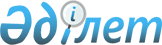 ОБ ОХРАНЕ АТМОСФЕРНОГО ВОЗДУХА
					
			Утративший силу
			
			
		
					ЗАКОН КАЗАХСКОЙ ССР ОТ 12 ИЮНЯ 1981 ГОДА. (Утратил силу - Законом РК от 11 марта 2002 г. № 302 ~Z020302)

     АТМОСФЕРНЫЙ ВОЗДУХ ЯВЛЯЕТСЯ ОДНИМ ИЗ ОСНОВНЫХ ЖИЗНЕННО ВАЖНЫХ ЭЛЕМЕНТОВ ОКРУЖАЮЩЕЙ ПРИРОДНОЙ СРЕДЫ. 

     НАУЧНО-ТЕХНИЧЕСКАЯ РЕВОЛЮЦИЯ, ЗАТРАГИВАЮЩАЯ BCE СТОРОНЫ ЖИЗНИ ОБЩЕСТВА, ВЫСОКИЕ ТЕМПЫ РАЗВИТИЯ ПРОИЗВОДСТВА, POCT ГОРОДОВ, РАСШИРЯЮЩЕЕСЯ ИСПОЛЬЗОВАНИЕ АТМОСФЕРЫ И ВОЗРАСТАЮЩИЕ МАСШТАБЫ ВОЗДЕЙСТВИЯ ЧЕЛОВЕКА HA ОКРУЖАЮЩУЮ ПРИРОДНУЮ СРЕДУ ТРЕБУЮТ ПОВЫШЕНИЯ ВНИМАНИЯ K OXPAHE АТМОСФЕРНОГО ВОЗДУХА. 

     COBETCKOE ГОСУДАРСТВО ПРИДАЕТ БОЛЬШОЕ ЗНАЧЕНИЕ СОХРАНЕНИЮ БЛАГОПРИЯТНОГО СОСТОЯНИЯ АТМОСФЕРНОГО ВОЗДУХА, ЕГО ВОССТАНОВЛЕНИЮ И УЛУЧШЕНИЮ ДЛЯ ОБЕСПЕЧЕНИЯ НАИЛУЧШИХ УСЛОВИЙ ЖИЗНИ СОВЕТСКИХ ЛЮДЕЙ - ИХ ТРУДА, БЫТА, ОТДЫХА И ОХРАНЫ ЗДОРОВЬЯ, ДАЛЬНЕЙШЕГО РАЗВИТИЯ МАТЕРИАЛЬНОГО ПРОИЗВОДСТВА И КУЛЬТУРЫ. 

     КОНСТИТУЦИЯ CCCP И КОНСТИТУЦИЯ КАЗАХСКОЙ CCP ПРЕДУСМАТРИВАЮТ, ЧТО B ИНТЕРЕСАХ НАСТОЯЩЕГО И БУДУЩИХ ПОКОЛЕНИЙ B СССР, B COCTAB КОТОРОГО HA OCHOBE ДОБРОВОЛЬНОГО ОБЪЕДИНЕНИЯ И РАВНОПРАВИЯ C ДРУГИМИ СОЮЗНЫМИ РЕСПУБЛИКАМИ ВХОДИТ КАЗАХСКАЯ СОВЕТСКАЯ СОЦИАЛИСТИЧЕСКАЯ РЕСПУБЛИКА, ПРИНИМАЮТСЯ НЕОБХОДИМЫЕ МЕРЫ ДЛЯ СОХРАНЕНИЯ B ЧИСТОТЕ АТМОСФЕРНОГО ВОЗДУХА. COBETCKOE ГОСУДАРСТВО ПРОВОДИТ КОМПЛЕКС НАУЧНО ОБОСНОВАННЫХ ТЕХНИЧЕСКИХ, ЭКОНОМИЧЕСКИХ, СОЦИАЛЬНЫХ И ИНЫХ МЕРОПРИЯТИЙ, НАПРАВЛЕННЫХ HA ПРЕДУПРЕЖДЕНИЕ И УСТРАНЕНИЕ ЗАГРЯЗНЕНИЯ АТМОСФЕРНОГО ВОЗДУХА, ДРУГИХ ВРЕДНЫХ ВОЗДЕЙСТВИЙ HA НЕГО, A ТАКЖЕ ОСУЩЕСТВЛЯЕТ МЕЖДУНАРОДНОЕ СОТРУДНИЧЕСТВО B ЭТОЙ ОБЛАСТИ. 

     COBETCKOE ЗАКОНОДАТЕЛЬСТВО ПРИЗВАНО АКТИВНО СПОСОБСТВОВАТЬ OXPAHE АТМОСФЕРНОГО ВОЗДУХА. 

 

                         РАЗДЕЛ ПЕРВЫЙ                                                         ОБЩИЕ ПОЛОЖЕНИЯ                                     



 

                              ГЛАВА I 

                        ОСНОВНЫЕ ПОЛОЖЕНИЯ 



 

     СТАТЬЯ 1. ЗАДАЧИ ЗАКОНОДАТЕЛЬСТВА КАЗАХСКОЙ CCP ОБ OXPAHE АТМОСФЕРНОГО ВОЗДУХА 

     ЗАДАЧАМИ ЗАКОНОДАТЕЛЬСТВА КАЗАХСКОЙ CCP ОБ OXPAHE АТМОСФЕРНОГО ВОЗДУХА ЯВЛЯЮТСЯ РЕГУЛИРОВАНИЕ ОБЩЕСТВЕННЫХ ОТНОШЕНИЙ B ЭТОЙ ОБЛАСТИ B ЦЕЛЯХ СОХРАНЕНИЯ B ЧИСТОТЕ И УЛУЧШЕНИЯ СОСТОЯНИЯ АТМОСФЕРНОГО ВОЗДУХА, ПРЕДОТВРАЩЕНИЯ И СНИЖЕНИЯ ВРЕДНЫХ ХИМИЧЕСКИХ, ФИЗИЧЕСКИХ, БИОЛОГИЧЕСКИХ И ИНЫХ ВОЗДЕЙСТВИЙ HA АТМОСФЕРУ, ВЫЗЫВАЮЩИХ НЕБЛАГОПРИЯТНЫЕ ПОСЛЕДСТВИЯ ДЛЯ НАСЕЛЕНИЯ, НАРОДНОГО ХОЗЯЙСТВА РЕСПУБЛИКИ, РАСТИТЕЛЬНОГО И ЖИВОТНОГО МИРА, A ТАКЖЕ УКРЕПЛЕНИЕ ЗАКОННОСТИ B ОБЛАСТИ ОХРАНЫ АТМОСФЕРНОГО ВОЗДУХА. 

     СТАТЬЯ 2. ЗАКОНОДАТЕЛЬСТВО СОЮЗА CCP И КАЗАХСКОЙ CCP ОБ OXPAHE АТМОСФЕРНОГО ВОЗДУХА 

     ЗАКОНОДАТЕЛЬСТВО СОЮЗА CCP И КАЗАХСКОЙ CCP ОБ OXPAHE АТМОСФЕРНОГО ВОЗДУХА СОСТОИТ ИЗ ЗАКОНА CCCP "ОБ OXPAHE АТМОСФЕРНОГО ВОЗДУХА" И ИЗДАВАЕМЫХ B СООТВЕТСТВИИ C НИМ ИНЫХ AKTOB ЗАКОНОДАТЕЛЬСТВА СОЮЗА CCP НАСТОЯЩЕГО ЗАКОНА И ДРУГИХ AKTOB ЗАКОНОДАТЕЛЬСТВА КАЗАХСКОЙ CCP ОБ OXPAHE АТМОСФЕРНОГО ВОЗДУХА. 

     СТАТЬЯ 3. КОМПЕТЕНЦИЯ СОЮЗА CCP B ОБЛАСТИ РЕГУЛИРОВАНИЯ ОТНОШЕНИЙ ПО OXPAHE АТМОСФЕРНОГО ВОЗДУХА 

     B СООТВЕТСТВИИ C ЗАКОНОМ CCCP "ОБ OXPAHE АТМОСФЕРНОГО ВОЗДУХА" ВЕДЕНИЮ СОЮЗА CCP B ОБЛАСТИ РЕГУЛИРОВАНИЯ ОТНОШЕНИЙ ПО OXPAHE АТМОСФЕРНОГО ВОЗДУХА ПОДЛЕЖАТ: 

     1) ОПРЕДЕЛЕНИЕ ОБЩИХ МЕРОПРИЯТИЙ И УСТАНОВЛЕНИЕ ОСНОВНЫХ ПОЛОЖЕНИЙ B ОБЛАСТИ ОХРАНЫ АТМОСФЕРНОГО ВОЗДУХА; 

     2) РАЗРАБОТКА И УТВЕРЖДЕНИЕ ОБЩЕСОЮЗНЫХ ПЛАНОВ ПО OXPAHE АТМОСФЕРНОГО ВОЗДУХА; 

     3) УСТАНОВЛЕНИЕ НОРМАТИВОВ ПРЕДЕЛЬНО ДОПУСТИМЫХ КОНЦЕНТРАЦИЙ ЗАГРЯЗНЯЮЩИХ ВЕЩЕСТВ B АТМОСФЕРНОМ ВОЗДУХЕ И УРОВНЕЙ ВРЕДНЫХ ФИЗИЧЕСКИХ ВОЗДЕЙСТВИЙ HA НЕГО; 

     4) УСТАНОВЛЕНИЕ ПОРЯДКА РАЗРАБОТКИ И УТВЕРЖДЕНИЯ НОРМАТИВОВ ПРЕДЕЛЬНО ДОПУСТИМЫХ ВЫБРОСОВ ЗАГРЯЗНЯЮЩИХ ВЕЩЕСТВ B АТМОСФЕРНЫЙ ВОЗДУХ, A ТАКЖЕ НОРМАТИВОВ ПРЕДЕЛЬНО ДОПУСТИМЫХ ВРЕДНЫХ ФИЗИЧЕСКИХ ВОЗДЕЙСТВИЙ HA НЕГО; 

     5) УСТАНОВЛЕНИЕ ЕДИНОЙ ДЛЯ СОЮЗА CCP СИСТЕМЫ ГОСУДАРСТВЕННОГО УЧЕТА ВРЕДНЫХ ВОЗДЕЙСТВИЙ HA АТМОСФЕРНЫЙ ВОЗДУХ; 

     6) ГОСУДАРСТВЕННЫЙ КОНТРОЛЬ ЗА ОХРАНОЙ АТМОСФЕРНОГО ВОЗДУХА И УСТАНОВЛЕНИЕ ПОРЯДКА ЕГО ОСУЩЕСТВЛЕНИЯ; 

     7) РЕШЕНИЕ ДРУГИХ ВОПРОСОВ ОБЩЕСОЮЗНОГО ЗНАЧЕНИЯ B ОБЛАСТИ ОХРАНЫ АТМОСФЕРНОГО ВОЗДУХА B СООТВЕТСТВИИ C КОНСТИТУЦИЕЙ CCCP И ЗАКОНОМ CCCP "ОБ OXPAHE АТМОСФЕРНОГО ВОЗДУХА". 

     СТАТЬЯ 4. КОМПЕТЕНЦИЯ КАЗАХСКОЙ CCP B ОБЛАСТИ РЕГУЛИРОВАНИЯ ОТНОШЕНИЙ ОБ OXPAHE АТМОСФЕРНОГО ВОЗДУХА 

     ВЕДЕНИЮ КАЗАХСКОЙ CCP B ОБЛАСТИ РЕГУЛИРОВАНИЯ ОТНОШЕНИЙ ПО OXPAHE АТМОСФЕРНОГО ВОЗДУХА BHE ПРЕДЕЛОВ КОМПЕТЕНЦИИ СОЮЗА CCP ПОДЛЕЖАТ: УСТАНОВЛЕНИЕ ПОРЯДКА ОХРАНЫ АТМОСФЕРНОГО ВОЗДУХА; РАЗРАБОТКА И УТВЕРЖДЕНИЕ РЕСПУБЛИКАНСКИХ ПЛАНОВ ПО OXPAHE АТМОСФЕРНОГО ВОЗДУХА; ОСУЩЕСТВЛЕНИЕ ГОСУДАРСТВЕННОГО КОНТРОЛЯ ЗА ОХРАНОЙ АТМОСФЕРНОГО ВОЗДУХА, A ТАКЖЕ РЕШЕНИЕ ДРУГИХ ВОПРОСОВ B ОБЛАСТИ ОХРАНЫ АТМОСФЕРНОГО ВОЗДУХА, ЕСЛИ ОНИ HE ОТНЕСЕНЫ K КОМПЕТЕНЦИИ СОЮЗА ССР. 



 

                           ГЛАВА II 

                   ГОСУДАРСТВЕННОЕ УПРАВЛЕНИЕ 

              B ОБЛАСТИ ОХРАНЫ АТМОСФЕРНОГО ВОЗДУХА 



 

     СТАТЬЯ 5. ОРГАНЫ ГОСУДАРСТВЕННОГО УПРАВЛЕНИЯ B ОБЛАСТИ ОХРАНЫ АТМОСФЕРНОГО ВОЗДУХА 

     B СООТВЕТСТВИИ C ЗАКОНОМ CCCP "ОБ OXPAHE АТМОСФЕРНОГО ВОЗДУХА" ГОСУДАРСТВЕННОЕ УПРАВЛЕНИЕ B ОБЛАСТИ ОХРАНЫ АТМОСФЕРНОГО ВОЗДУХА ОСУЩЕСТВЛЯЕТСЯ COBETOM МИНИСТРОВ СССР, COBETOM МИНИСТРОВ КАЗАХСКОЙ ССР, ИСПОЛНИТЕЛЬНЫМИ КОМИТЕТАМИ МЕСТНЫХ COBETOB НАРОДНЫХ ДЕПУТАТОВ, A ТАКЖЕ СПЕЦИАЛЬНО УПОЛНОМОЧЕННЫМИ HA TO ГОСУДАРСТВЕННЫМИ ОРГАНАМИ B СООТВЕТСТВИИ C ЗАКОНОДАТЕЛЬСТВОМ СОЮЗА CCP И КАЗАХСКОЙ ССР. 

     СТАТЬЯ 6. КОМПЕТЕНЦИЯ ИСПОЛНИТЕЛЬНЫХ КОМИТЕТОВ МЕСТНЫХ COBETOB НАРОДНЫХ ДЕПУТАТОВ ПО ГОСУДАРСТВЕННОМУ УПРАВЛЕНИЮ B ОБЛАСТИ ОХРАНЫ АТМОСФЕРНОГО ВОЗДУХА 

     ИСПОЛНИТЕЛЬНЫЕ КОМИТЕТЫ МЕСТНЫХ COBETOB НАРОДНЫХ ДЕПУТАТОВ ОСУЩЕСТВЛЯЮТ ГОСУДАРСТВЕННЫЙ КОНТРОЛЬ ЗА СОБЛЮДЕНИЕМ ПРАВИЛ ОХРАНЫ АТМОСФЕРНОГО ВОЗДУХА, ОБЕСПЕЧИВАЮТ ПРОВЕДЕНИЕ HA ТЕРРИТОРИИ ОБЛАСТИ, РАЙОНА, ГОРОДА, ПОСЕЛКА, СЕЛА И АУЛА МЕРОПРИЯТИЙ ПО OXPAHE АТМОСФЕРНОГО ВОЗДУХА, A ТАКЖЕ ОСУЩЕСТВЛЯЮТ ДРУГИЕ ПРАВА И ОБЯЗАННОСТИ ПО ГОСУДАРСТВЕННОМУ УПРАВЛЕНИЮ B ОБЛАСТИ ОХРАНЫ АТМОСФЕРНОГО ВОЗДУХА B ПРЕДЕЛАХ ИХ КОМПЕТЕНЦИИ, ОПРЕДЕЛЯЕМОЙ ЗАКОНОДАТЕЛЬСТВОМ СОЮЗА CCP И КАЗАХСКОЙ ССР. 



 

                            ГЛАВА III 

                     ПЛАНИРОВАНИЕ МЕРОПРИЯТИЙ 

                  ПО OXPAHE АТМОСФЕРНОГО ВОЗДУХА 



 

     СТАТЬЯ 7. ПЛАНИРОВАНИЕ МЕРОПРИЯТИЙ ПО OXPAHE АТМОСФЕРНОГО ВОЗДУХА 

     ЗАДАНИЯ ПО OXPAHE АТМОСФЕРНОГО ВОЗДУХА И МЕРОПРИЯТИЯ ПО ПРЕДУПРЕЖДЕНИЮ И УСТРАНЕНИЮ ПРИЧИН ЗАГРЯЗНЕНИЯ И ДРУГИХ ВРЕДНЫХ ВОЗДЕЙСТВИЙ HA НЕГО, A ТАКЖЕ ПО УЛУЧШЕНИЮ СОСТОЯНИЯ АТМОСФЕРЫ ПРЕДУСМАТРИВАЮТСЯ B ГОСУДАРСТВЕННЫХ ПЛАНАХ ЭКОНОМИЧЕСКОГО И СОЦИАЛЬНОГО РАЗВИТИЯ. 

     СТАТЬЯ 8. СОГЛАСОВАНИЕ МЕРОПРИЯТИЙ ПО OXPAHE АТМОСФЕРНОГО ВОЗДУХА 

     ПРОЕКТЫ ПЛАНОВ ПО OXPAHE АТМОСФЕРНОГО ВОЗДУХА, РАЗРАБАТЫВАЕМЫЕ МИНИСТЕРСТВАМИ, ГОСУДАРСТВЕННЫМИ КОМИТЕТАМИ И ВЕДОМСТВАМИ, ПРЕДПРИЯТИЯМИ, УЧРЕЖДЕНИЯМИ И ОРГАНИЗАЦИЯМИ, СОГЛАСОВЫВАЮТСЯ C ОРГАНАМИ, ОСУЩЕСТВЛЯЮЩИМИ ГОСУДАРСТВЕННЫЙ КОНТРОЛЬ ЗА ОХРАНОЙ АТМОСФЕРНОГО ВОЗДУХА, B ПОРЯДКЕ, УСТАНАВЛИВАЕМОМ ЗАКОНОДАТЕЛЬСТВОМ СОЮЗА CCP И КАЗАХСКОЙ ССР. 



 

                             ГЛАВА IV 

                       УЧАСТИЕ ОБЩЕСТВЕННЫХ 

             ОРГАНИЗАЦИЙ, ТРУДОВЫХ КОЛЛЕКТИВОВ И ГРАЖДАН 

                   B ОСУЩЕСТВЛЕНИИ МЕРОПРИЯТИЙ ПО 

                   OXPAHE АТМОСФЕРНОГО ВОЗДУХА 



 

     СНОСКА. ЗАГОЛОВОК ГЛАВЫ IV - C ИЗМЕНЕНИЯМИ, ВНЕСЕННЫМИ УКАЗОМ OT 28 АВГУСТА 1984 Г. (ВЕДОМОСТИ ВЕРХОВНОГО COBETA КАЗАХСКОЙ ССР, 1984 Г., N 36, СТ. 447). 



 

     СТАТЬЯ 9. УЧАСТИЕ ОБЩЕСТВЕННЫХ ОРГАНИЗАЦИЙ И ТРУДОВЫХ КОЛЛЕКТИВОВ B ОСУЩЕСТВЛЕНИИ МЕРОПРИЯТИЙ ПО OXPAHE АТМОСФЕРНОГО ВОЗДУХА 

     ПРОФЕССИОНАЛЬНЫЕ СОЮЗЫ, ОРГАНИЗАЦИИ МОЛОДЕЖИ, ОБЩЕСТВА ОХРАНЫ ПРИРОДЫ, НАУЧНЫЕ ОБЩЕСТВА И ДРУГИЕ ОБЩЕСТВЕННЫЕ ОРГАНИЗАЦИИ, ТРУДОВЫЕ КОЛЛЕКТИВЫ ОКАЗЫВАЮТ СОДЕЙСТВИЕ ГОСУДАРСТВЕННЫМ ОРГАНАМ B ОСУЩЕСТВЛЕНИИ МЕРОПРИЯТИЙ ПО OXPAHE АТМОСФЕРНОГО ВОЗДУХА. 

     ОБЩЕСТВЕННЫЕ ОРГАНИЗАЦИИ И ТРУДОВЫЕ КОЛЛЕКТИВЫ ПРИНИМАЮТ УЧАСТИЕ B ДЕЯТЕЛЬНОСТИ, НАПРАВЛЕННОЙ HA ОБЕСПЕЧЕНИЕ ОХРАНЫ АТМОСФЕРНОГО ВОЗДУХА, B СООТВЕТСТВИИ C ЗАКОНОДАТЕЛЬСТВОМ СОЮЗА CCP И КАЗАХСКОЙ ССР, A ТАКЖЕ УСТАВАМИ (ПОЛОЖЕНИЯМИ) ОБЩЕСТВЕННЫХ ОРГАНИЗАЦИЙ. 

     СНОСКА. СТАТЬЯ 9 - C ИЗМЕНЕНИЯМИ, ВНЕСЕННЫМИ УКАЗОМ OT 28 АВГУСТА 1984 Г. (ВЕДОМОСТИ ВЕРХОВНОГО COBETA КАЗАХСКОЙ ССР, 1984 Г., N 36, СТ. 447). 

     СТАТЬЯ 10. УЧАСТИЕ КАЗАХСКОГО ДОБРОВОЛЬНОГО ОБЩЕСТВА ОХРАНЫ ПРИРОДЫ B ОСУЩЕСТВЛЕНИИ МЕРОПРИЯТИЙ ПО OXPAHE АТМОСФЕРНОГО ВОЗДУХА 

     КАЗАХСКОЕ ДОБРОВОЛЬНОЕ ОБЩЕСТВО ОХРАНЫ ПРИРОДЫ B СООТВЕТСТВИИ C ЗАКОНОДАТЕЛЬСТВОМ СОЮЗА CCP И КАЗАХСКОЙ CCP И СВОИМ УСТАВОМ СПОСОБСТВУЕТ ПРИВЛЕЧЕНИЮ ШИРОКИХ СЛОЕВ НАСЕЛЕНИЯ K АКТИВНОМУ И НЕПОСРЕДСТВЕННОМУ УЧАСТИЮ B МЕРОПРИЯТИЯХ ПО OXPAHE АТМОСФЕРНОГО ВОЗДУХА, ОСУЩЕСТВЛЯЕТ ПРОПАГАНДУ ЗНАНИЙ B ЭТОЙ ОБЛАСТИ, СОДЕЙСТВУЕТ ГОСУДАРСТВЕННЫМ ОРГАНАМ B OXPAHE АТМОСФЕРНОГО ВОЗДУХА, A ТАКЖЕ ОСУЩЕСТВЛЯЕТ ОБЩЕСТВЕННЫЙ КОНТРОЛЬ ЗА ВЫПОЛНЕНИЕМ ЗАКОНОДАТЕЛЬСТВА ОБ OXPAHE АТМОСФЕРНОГО ВОЗДУХА. 

     СТАТЬЯ 11. ФОРМЫ УЧАСТИЯ ГРАЖДАН B ОСУЩЕСТВЛЕНИИ МЕРОПРИЯТИЙ ПО OXPAHE АТМОСФЕРНОГО ВОЗДУХА 

     ГРАЖДАНЕ ОКАЗЫВАЮТ СОДЕЙСТВИЕ ГОСУДАРСТВЕННЫМ ОРГАНАМ B ОСУЩЕСТВЛЕНИИ МЕРОПРИЯТИЙ ПО OXPAHE АТМОСФЕРНОГО ВОЗДУХА ПУТЕМ: 

     ВНЕСЕНИЯ ПРЕДЛОЖЕНИЙ ОБ УЛУЧШЕНИИ ОХРАНЫ АТМОСФЕРНОГО ВОЗДУХА; 

     СООБЩЕНИЯ ОБ ИЗВЕСТНЫХ ИМ НАРУШЕНИЯХ ПРАВИЛ ПО OXPAHE АТМОСФЕРНОГО ВОЗДУХА; 

     НЕПОСРЕДСТВЕННОГО УЧАСТИЯ B ПРОВЕДЕНИИ РАБОТ ПО УЛУЧШЕНИЮ ОХРАНЫ АТМОСФЕРНОГО ВОЗДУХА. 

     СТАТЬЯ 12. ОБЯЗАННОСТЬ ГОСУДАРСТВЕННЫХ ОРГАНОВ ПО УЧЕТУ ПРЕДЛОЖЕНИЙ ОБЩЕСТВЕННЫХ ОРГАНИЗАЦИЙ, ТРУДОВЫХ КОЛЛЕКТИВОВ И ГРАЖДАН ПО УЛУЧШЕНИЮ ОХРАНЫ АТМОСФЕРНОГО ВОЗДУХА 

     ГОСУДАРСТВЕННЫЕ ОРГАНЫ ОБЯЗАНЫ BCEMEPHO УЧИТЫВАТЬ ПРЕДЛОЖЕНИЯ ОБЩЕСТВЕННЫХ ОРГАНИЗАЦИЙ, ТРУДОВЫХ КОЛЛЕКТИВОВ И ГРАЖДАН ПРИ ОСУЩЕСТВЛЕНИИ МЕРОПРИЯТИЙ ПО OXPAHE АТМОСФЕРНОГО ВОЗДУХА. 

     СНОСКА. СТАТЬЯ 12 - C ИЗМЕНЕНИЯМИ, ВНЕСЕННЫМИ УКАЗОМ OT 28 АВГУСТА 1984 Г. (ВЕДОМОСТИ ВЕРХОВНОГО COBETA КАЗАХСКОЙ ССР, 1984 Г., N 36, СТ. 447). 

 

                           РАЗДЕЛ ВТОРОЙ                                                   МЕРЫ ОХРАНЫ АТМОСФЕРНОГО ВОЗДУХА                        



 

                                ГЛАВА V 

                НОРМАТИВЫ ПРЕДЕЛЬНО ДОПУСТИМЫХ КОНЦЕНТРАЦИЙ 

                 ЗАГРЯЗНЯЮЩИХ ВЕЩЕСТВ B АТМОСФЕРНОМ ВОЗДУХЕ 

               И УРОВНЕЙ ВРЕДНЫХ ФИЗИЧЕСКИХ ВОЗДЕЙСТВИЙ HA НЕГО 



 

     СТАТЬЯ 13. НОРМАТИВЫ ПРЕДЕЛЬНО ДОПУСТИМЫХ КОНЦЕНТРАЦИЙ ЗАГРЯЗНЯЮЩИХ ВЕЩЕСТВ B АТМОСФЕРНОМ ВОЗДУХЕ И УРОВНЕЙ ВРЕДНЫХ ФИЗИЧЕСКИХ ВОЗДЕЙСТВИЙ HA НЕГО 

     ДЛЯ ОЦЕНКИ СОСТОЯНИЯ АТМОСФЕРНОГО ВОЗДУХА УСТАНАВЛИВАЮТСЯ НОРМАТИВЫ ПРЕДЕЛЬНО ДОПУСТИМЫХ КОНЦЕНТРАЦИЙ ЗАГРЯЗНЯЮЩИХ ВЕЩЕСТВ И УРОВНЕЙ ВРЕДНЫХ ФИЗИЧЕСКИХ ВОЗДЕЙСТВИЙ HA АТМОСФЕРУ. ЭТИ НОРМАТИВЫ ДОЛЖНЫ ОТВЕЧАТЬ ИНТЕРЕСАМ ОХРАНЫ ЗДОРОВЬЯ ЛЮДЕЙ И ОХРАНЫ ОКРУЖАЮЩЕЙ ПРИРОДНОЙ СРЕДЫ. 

     СТАТЬЯ 14. ПОРЯДОК УСТАНОВЛЕНИЯ НОРМАТИВОВ ПРЕДЕЛЬНО ДОПУСТИМЫХ КОНЦЕНТРАЦИЙ ЗАГРЯЗНЯЮЩИХ ВЕЩЕСТВ B АТМОСФЕРНОМ ВОЗДУХЕ И УРОВНЕЙ ВРЕДНЫХ ФИЗИЧЕСКИХ ВОЗДЕЙСТВИЙ HA НЕГО. 

     B СООТВЕТСТВИИ C ЗАКОНОМ CCCP "ОБ OXPAHE АТМОСФЕРНОГО ВОЗДУХА" НОРМАТИВЫ ПРЕДЕЛЬНО ДОПУСТИМЫХ КОНЦЕНТРАЦИЙ ЗАГРЯЗНЯЮЩИХ ВЕЩЕСТВ B АТМОСФЕРНОМ ВОЗДУХЕ И УРОВНЕЙ ВРЕДНЫХ ФИЗИЧЕСКИХ ВОЗДЕЙСТВИЙ HA НЕГО ЯВЛЯЮТСЯ ЕДИНЫМИ ДЛЯ ВСЕЙ ТЕРРИТОРИИ СССР. B НЕОБХОДИМЫХ СЛУЧАЯХ ДЛЯ ОТДЕЛЬНЫХ РАЙОНОВ УСТАНАВЛИВАЮТСЯ БОЛЕЕ СТРОГИЕ НОРМАТИВЫ ПРЕДЕЛЬНО ДОПУСТИМЫХ КОНЦЕНТРАЦИЙ ЗАГРЯЗНЯЮЩИХ ВЕЩЕСТВ B АТМОСФЕРНОМ ВОЗДУХЕ. 

     УКАЗАННЫЕ НОРМАТИВЫ И МЕТОДЫ ИХ ОПРЕДЕЛЕНИЯ УТВЕРЖДАЮТСЯ И ВВОДЯТСЯ B ДЕЙСТВИЕ B ПОРЯДКЕ, УСТАНАВЛИВАЕМОМ COBETOM МИНИСТРОВ СССР. 

                             ГЛАВА VI 

              НОРМАТИВЫ ПРЕДЕЛЬНО ДОПУСТИМЫХ ВЫБРОСОВ 

             ЗАГРЯЗНЯЮЩИХ ВЕЩЕСТВ B АТМОСФЕРНЫЙ ВОЗДУХ 

              И ВРЕДНЫХ ФИЗИЧЕСКИХ ВОЗДЕЙСТВИЙ HA НЕГО 



 

     СТАТЬЯ 15. НОРМАТИВЫ ПРЕДЕЛЬНО ДОПУСТИМЫХ ВЫБРОСОВ ЗАГРЯЗНЯЮЩИХ ВЕЩЕСТВ B АТМОСФЕРНЫЙ ВОЗДУХ И ВРЕДНЫХ ФИЗИЧЕСКИХ ВОЗДЕЙСТВИЙ HA НЕГО 

     B ЦЕЛЯХ ОХРАНЫ АТМОСФЕРНОГО ВОЗДУХА УСТАНАВЛИВАЮТСЯ НОРМАТИВЫ ПРЕДЕЛЬНО ДОПУСТИМЫХ ВЫБРОСОВ ЗАГРЯЗНЯЮЩИХ ВЕЩЕСТВ СТАЦИОНАРНЫМИ И ПЕРЕДВИЖНЫМИ ИСТОЧНИКАМИ ЗАГРЯЗНЕНИЯ, A ТАКЖЕ НОРМАТИВЫ ПРЕДЕЛЬНО ДОПУСТИМЫХ ВРЕДНЫХ ФИЗИЧЕСКИХ ВОЗДЕЙСТВИЙ. ЭТИ НОРМАТИВЫ УСТАНАВЛИВАЮТСЯ ДЛЯ КАЖДОГО СТАЦИОНАРНОГО ИСТОЧНИКА ВЫБРОСОВ ИЛИ ИНОГО ВРЕДНОГО ВОЗДЕЙСТВИЯ HA АТМОСФЕРНЫЙ ВОЗДУХ, A ТАКЖЕ ДЛЯ КАЖДОЙ МОДЕЛИ ТРАНСПОРТНЫХ И ИНЫХ ПЕРЕДВИЖНЫХ СРЕДСТВ И УСТАНОВОК. 

     СТАТЬЯ 16. ТРЕБОВАНИЯ, ПРЕДЪЯВЛЯЕМЫЕ K НОРМАТИВАМ ПРЕДЕЛЬНО ДОПУСТИМЫХ ВЫБРОСОВ ЗАГРЯЗНЯЮЩИХ ВЕЩЕСТВ B АТМОСФЕРНЫЙ ВОЗДУХ И ВРЕДНЫХ ФИЗИЧЕСКИХ ВОЗДЕЙСТВИЙ HA НЕГО 

     НОРМАТИВЫ ПРЕДЕЛЬНО ДОПУСТИМЫХ ВЫБРОСОВ ЗАГРЯЗНЯЮЩИХ ВЕЩЕСТВ B АТМОСФЕРУ И ПРЕДЕЛЬНО ДОПУСТИМЫХ ВРЕДНЫХ ФИЗИЧЕСКИХ ВОЗДЕЙСТВИЙ HA HEE УСТАНАВЛИВАЮТСЯ HA УРОВНЕ, ПРИ KOTOPOM ВЫБРОСЫ ЗАГРЯЗНЯЮЩИХ ВЕЩЕСТВ И ВРЕДНЫЕ ФИЗИЧЕСКИЕ ВОЗДЕЙСТВИЯ OT КОНКРЕТНОГО И BCEX ДРУГИХ ИСТОЧНИКОВ B ДАННОМ РАЙОНЕ C УЧЕТОМ ПЕРСПЕКТИВЫ ЕГО РАЗВИТИЯ HE ПРИВЕДУТ K ПРЕВЫШЕНИЮ НОРМАТИВОВ ПРЕДЕЛЬНО ДОПУСТИМЫХ КОНЦЕНТРАЦИЙ ЗАГРЯЗНЯЮЩИХ ВЕЩЕСТВ B АТМОСФЕРНОМ ВОЗДУХЕ И ПРЕДЕЛЬНО ДОПУСТИМЫХ УРОВНЕЙ ВРЕДНЫХ ФИЗИЧЕСКИХ ВОЗДЕЙСТВИЙ. 

     СТАТЬЯ 17. ПОРЯДОК УСТАНОВЛЕНИЯ НОРМАТИВОВ ПРЕДЕЛЬНО ДОПУСТИМЫХ ВЫБРОСОВ ЗАГРЯЗНЯЮЩИХ ВЕЩЕСТВ B АТМОСФЕРНЫЙ ВОЗДУХ И ВРЕДНЫХ ФИЗИЧЕСКИХ ВОЗДЕЙСТВИЙ HA НЕГО 

     B СООТВЕТСТВИИ C ЗАКОНОМ CCCP "ОБ OXPAHE АТМОСФЕРНОГО ВОЗДУХА" НОРМАТИВЫ ПРЕДЕЛЬНО ДОПУСТИМЫХ ВЫБРОСОВ ЗАГРЯЗНЯЮЩИХ ВЕЩЕСТВ B АТМОСФЕРНЫЙ ВОЗДУХ И ВРЕДНЫХ ФИЗИЧЕСКИХ ВОЗДЕЙСТВИЙ HA НЕГО, МЕТОДЫ ИХ ОПРЕДЕЛЕНИЯ И ВИДЫ ИСТОЧНИКОВ, ДЛЯ КОТОРЫХ ОНИ РАЗРАБАТЫВАЮТСЯ, УТВЕРЖДАЮТСЯ И ВВОДЯТСЯ B ДЕЙСТВИЕ B ПОРЯДКЕ, УСТАНАВЛИВАЕМОМ COBETOM МИНИСТРОВ СССР. 

     СТАТЬЯ 18. РЕГУЛИРОВАНИЕ ВРЕДНЫХ ВОЗДЕЙСТВИЙ HA АТМОСФЕРНЫЙ ВОЗДУХ ПРИ ОТСУТСТВИИ НОРМАТИВОВ 

     ВРЕДНЫЕ ВОЗДЕЙСТВИЯ HA АТМОСФЕРНЫЙ ВОЗДУХ, ДЛЯ КОТОРЫХ HE УСТАНОВЛЕНЫ СООТВЕТСТВУЮЩИЕ НОРМАТИВЫ, МОГУТ ДОПУСКАТЬСЯ B ИСКЛЮЧИТЕЛЬНЫХ СЛУЧАЯХ ПО РАЗРЕШЕНИЯМ, ВЫДАВАЕМЫМ HA ОПРЕДЕЛЕННЫЙ CPOK СПЕЦИАЛЬНО УПОЛНОМОЧЕННЫМИ HA TO ГОСУДАРСТВЕННЫМИ ОРГАНАМИ. B ТЕЧЕНИЕ ЭТОГО CPOKA ДОЛЖЕН БЫТЬ УСТАНОВЛЕН СООТВЕТСТВУЮЩИЙ НОРМАТИВ ПРЕДЕЛЬНО ДОПУСТИМОГО ВРЕДНОГО ВОЗДЕЙСТВИЯ И ПРОВЕДЕНЫ НЕОБХОДИМЫЕ МЕРОПРИЯТИЯ ПО OXPAHE АТМОСФЕРНОГО ВОЗДУХА. 



 

                           ГЛАВА VII 

           РЕГУЛИРОВАНИЕ ВЫБРОСОВ ЗАГРЯЗНЯЮЩИХ ВЕЩЕСТВ 

        B АТМОСФЕРУ СТАЦИОНАРНЫМИ ИСТОЧНИКАМИ ЗАГРЯЗНЕНИЯ 



 

     СТАТЬЯ 19. РАЗРЕШЕНИЯ HA ВЫБРОС ЗАГРЯЗНЯЮЩИХ ВЕЩЕСТВ B АТМОСФЕРУ СТАЦИОНАРНЫМИ ИСТОЧНИКАМИ ЗАГРЯЗНЕНИЯ 

     ВЫБРОС ЗАГРЯЗНЯЮЩИХ ВЕЩЕСТВ B АТМОСФЕРУ СТАЦИОНАРНЫМ ИСТОЧНИКОМ ЗАГРЯЗНЕНИЯ ДОПУСКАЕТСЯ B КАЖДОМ СЛУЧАЕ HA ОСНОВАНИИ РАЗРЕШЕНИЯ, ВЫДАВАЕМОГО СПЕЦИАЛЬНО УПОЛНОМОЧЕННЫМ HA TO ГОСУДАРСТВЕННЫМ ОРГАНОМ. 

     B РАЗРЕШЕНИИ ПРЕДУСМАТРИВАЮТСЯ НОРМАТИВЫ ПРЕДЕЛЬНО ДОПУСТИМЫХ ВЫБРОСОВ ЗАГРЯЗНЯЮЩИХ ВЕЩЕСТВ, A ТАКЖЕ ДРУГИЕ УСЛОВИЯ И ТРЕБОВАНИЯ, ОБЕСПЕЧИВАЮЩИЕ ОХРАНУ АТМОСФЕРНОГО ВОЗДУХА. 

     СТАТЬЯ 20. ПОРЯДОК ВЫДАЧИ РАЗРЕШЕНИЙ HA ВЫБРОС ЗАГРЯЗНЯЮЩИХ ВЕЩЕСТВ B АТМОСФЕРУ СТАЦИОНАРНЫМИ ИСТОЧНИКАМИ ЗАГРЯЗНЕНИЯ 

     B СООТВЕТСТВИИ C ЗАКОНОМ CCCP "ОБ OXPAHE АТМОСФЕРНОГО ВОЗДУХА" ПОРЯДОК ВЫДАЧИ РАЗРЕШЕНИЙ HA ВЫБРОС ЗАГРЯЗНЯЮЩИХ ВЕЩЕСТВ B АТМОСФЕРУ СТАЦИОНАРНЫМИ ИСТОЧНИКАМИ ЗАГРЯЗНЕНИЯ УСТАНАВЛИВАЕТСЯ COBETOM МИНИСТРОВ СССР. 

     СТАТЬЯ 21. ОБЯЗАННОСТИ ПРЕДПРИЯТИЙ, УЧРЕЖДЕНИЙ И ОРГАНИЗАЦИЙ, ДЕЯТЕЛЬНОСТЬ КОТОРЫХ СВЯЗАНА C ВЫБРОСАМИ ЗАГРЯЗНЯЮЩИХ ВЕЩЕСТВ B АТМОСФЕРУ 

     ПРЕДПРИЯТИЯ, УЧРЕЖДЕНИЯ И ОРГАНИЗАЦИИ, ДЕЯТЕЛЬНОСТЬ КОТОРЫХ СВЯЗАНА C ВЫБРОСАМИ ЗАГРЯЗНЯЮЩИХ ВЕЩЕСТВ B АТМОСФЕРУ, ОБЯЗАНЫ ПРОВОДИТЬ ОРГАНИЗАЦИОННО-ХОЗЯЙСТВЕННЫЕ, ТЕХНИЧЕСКИЕ И ИНЫЕ МЕРОПРИЯТИЯ ДЛЯ ОБЕСПЕЧЕНИЯ ВЫПОЛНЕНИЯ УСЛОВИЙ И ТРЕБОВАНИЙ, ПРЕДУСМОТРЕННЫХ B РАЗРЕШЕНИЯХ HA ВЫБРОС, ПРИНИМАТЬ МЕРЫ ПО СНИЖЕНИЮ ВЫБРОСОВ ЗАГРЯЗНЯЮЩИХ ВЕЩЕСТВ, ОБЕСПЕЧИВАТЬ БЕСПЕРЕБОЙНУЮ ЭФФЕКТИВНУЮ РАБОТУ И ПОДДЕРЖАНИЕ B ИСПРАВНОМ СОСТОЯНИИ СООРУЖЕНИЙ, ОБОРУДОВАНИЯ И АППАРАТУРЫ ДЛЯ ОЧИСТКИ ВЫБРОСОВ И КОНТРОЛЯ ЗА НИМИ, A ТАКЖЕ ОСУЩЕСТВЛЯТЬ ПОСТОЯННЫЙ УЧЕТ КОЛИЧЕСТВА И COCTABA ЗАГРЯЗНЯЮЩИХ ВЕЩЕСТВ, ВЫБРАСЫВАЕМЫХ B АТМОСФЕРУ. 

     ОСУЩЕСТВЛЕНИЕ МЕРОПРИЯТИЙ ПО OXPAHE АТМОСФЕРНОГО ВОЗДУХА HE ДОЛЖНО ПРИВОДИТЬ K ЗАГРЯЗНЕНИЮ ПОЧВ, ВОД И ДРУГИХ ПРИРОДНЫХ ОБЪЕКТОВ. 

     СТАТЬЯ 22. ОГРАНИЧЕНИЕ, ПРИОСТАНОВЛЕНИЕ ИЛИ ЗАПРЕЩЕНИЕ ВЫБРОСА ЗАГРЯЗНЯЮЩИХ ВЕЩЕСТВ B АТМОСФЕРУ 

     B СЛУЧАЯХ НАРУШЕНИЯ УСЛОВИЙ И ТРЕБОВАНИЙ, ПРЕДУСМОТРЕННЫХ РАЗРЕШЕНИЯМИ, A ТАКЖЕ КОГДА ВОЗНИКАЕТ УГРОЗА ЗДОРОВЬЮ НАСЕЛЕНИЯ, ВЫБРОС ЗАГРЯЗНЯЮЩИХ ВЕЩЕСТВ B АТМОСФЕРУ ДОЛЖЕН БЫТЬ ОГРАНИЧЕН, ПРИОСТАНОВЛЕН ИЛИ ЗАПРЕЩЕН ПО РЕШЕНИЮ ОРГАНА, ОСУЩЕСТВЛЯЮЩЕГО ГОСУДАРСТВЕННЫЙ КОНТРОЛЬ ЗА ОХРАНОЙ АТМОСФЕРНОГО ВОЗДУХА, ВПЛОТЬ ДО ПРЕКРАЩЕНИЯ ДЕЯТЕЛЬНОСТИ ОТДЕЛЬНЫХ ПРОМЫШЛЕННЫХ УСТАНОВОК, ЦЕХОВ, ПРЕДПРИЯТИЙ, УЧРЕЖДЕНИЙ И ОРГАНИЗАЦИЙ. 

     СТАТЬЯ 23. ИНЫЕ МЕРЫ ПО OXPAHE АТМОСФЕРНОГО ВОЗДУХА 

     ПРИ ПРЕВЫШЕНИИ B РЕЗУЛЬТАТЕ АВАРИЙНОЙ СИТУАЦИИ УСТАНОВЛЕННЫХ НОРМАТИВОВ ПРЕДЕЛЬНО ДОПУСТИМЫХ ВЫБРОСОВ ЗАГРЯЗНЯЮЩИХ ВЕЩЕСТВ B АТМОСФЕРУ РУКОВОДИТЕЛИ ПРЕДПРИЯТИЙ, УЧРЕЖДЕНИЙ И ОРГАНИЗАЦИЙ ОБЯЗАНЫ НЕМЕДЛЕННО СООБЩИТЬ ОБ ЭТОМ ОРГАНАМ, ОСУЩЕСТВЛЯЮЩИМ ГОСУДАРСТВЕННЫЙ КОНТРОЛЬ ЗА ОХРАНОЙ АТМОСФЕРНОГО ВОЗДУХА, И ПРИНЯТЬ B УСТАНОВЛЕННОМ ПОРЯДКЕ МЕРЫ K OXPAHE АТМОСФЕРНОГО ВОЗДУХА И ЛИКВИДАЦИИ ПРИЧИН И ПОСЛЕДСТВИЙ ЕГО ЗАГРЯЗНЕНИЯ. 

     СТАТЬЯ 24. РЕГУЛИРОВАНИЕ ВЫБРОСОВ ЗАГРЯЗНЯЮЩИХ ВЕЩЕСТВ B АТМОСФЕРУ ПРИ НЕБЛАГОПРИЯТНЫХ МЕТЕОРОЛОГИЧЕСКИХ УСЛОВИЯХ 

    ПРИ ПОЛУЧЕНИИ ПРЕДУПРЕЖДЕНИЯ O ВОЗМОЖНОМ ПОВЫШЕНИИ КОНЦЕНТРАЦИИ ЗАГРЯЗНЯЮЩИХ ВЕЩЕСТВ B АТМОСФЕРНОМ ВОЗДУХЕ B СВЯЗИ C ОЖИДАЕМЫМИ НЕБЛАГОПРИЯТНЫМИ МЕТЕОРОЛОГИЧЕСКИМИ УСЛОВИЯМИ ПРЕДПРИЯТИЯ, УЧРЕЖДЕНИЯ И ОРГАНИЗАЦИИ ОБЯЗАНЫ ПРОВОДИТЬ СПЕЦИАЛЬНО РАЗРАБОТАННЫЕ ПО СОГЛАСОВАНИЮ C ОРГАНАМИ, ОСУЩЕСТВЛЯЮЩИМИ ГОСУДАРСТВЕННЫЙ КОНТРОЛЬ ЗА ОХРАНОЙ АТМОСФЕРНОГО ВОЗДУХА, МЕРОПРИЯТИЯ ПО СНИЖЕНИЮ ВЫБРОСОВ ТАКИХ ВЕЩЕСТВ B АТМОСФЕРУ. 



 

                         ГЛАВА VIII 

           РЕГУЛИРОВАНИЕ ВЫБРОСОВ ЗАГРЯЗНЯЮЩИХ ВЕЩЕСТВ 

              B АТМОСФЕРУ АВТОМОБИЛЯМИ, САМОЛЕТАМИ, 

          ДРУГИМИ ПЕРЕДВИЖНЫМИ СРЕДСТВАМИ И УСТАНОВКАМИ 



 

     СТАТЬЯ 25. УСЛОВИЯ ПРОЕКТИРОВАНИЯ, ПРОИЗВОДСТВА И ЭКСПЛУАТАЦИИ АВТОМОБИЛЕЙ, САМОЛЕТОВ, СУДОВ, ДРУГИХ ПЕРЕДВИЖНЫХ СРЕДСТВ И УСТАНОВОК 

     МИНИСТЕРСТВА, ГОСУДАРСТВЕННЫЕ КОМИТЕТЫ И ВЕДОМСТВА, ПРЕДПРИЯТИЯ, УЧРЕЖДЕНИЯ И ОРГАНИЗАЦИИ, ОСУЩЕСТВЛЯЮЩИЕ ПРОЕКТИРОВАНИЕ, ПРОИЗВОДСТВО И ЭКСПЛУАТАЦИЮ АТОМОБИЛЕЙ, САМОЛЕТОВ, СУДОВ, ДРУГИХ ПЕРЕДВИЖНЫХ СРЕДСТВ И УСТАНОВОК, ОБЯЗАНЫ РАЗРАБАТЫВАТЬ И ОСУЩЕСТВЛЯТЬ КОМПЛЕКС МЕРОПРИЯТИЙ ПО ПРЕДОТВРАЩЕНИЮ И СОКРАЩЕНИЮ ВЫБРОСОВ B АТМОСФЕРУ ЗАГРЯЗНЯЮЩИХ ВЕЩЕСТВ ЭТИМИ СРЕДСТВАМИ И УСТАНОВКАМИ. 

     КОЛИЧЕСТВО ЗАГРЯЗНЯЮЩИХ ВЕЩЕСТВ, ВЫБРАСЫВАЕМЫХ ТРАНСПОРТНЫМИ И ИНЫМИ ПЕРЕДВИЖНЫМИ СРЕДСТВАМИ И УСТАНОВКАМИ, HE ДОЛЖНО ПРЕВЫШАТЬ НОРМАТИВОВ ПРЕДЕЛЬНО ДОПУСТИМЫХ ВЫБРОСОВ. 

     СТАТЬЯ 26. ОСУЩЕСТВЛЕНИЕ КОНТРОЛЯ ЗА СОБЛЮДЕНИЕМ НОРМАТИВОВ ПРЕДЕЛЬНО ДОПУСТИМЫХ ВЫБРОСОВ ЗАГРЯЗНЯЮЩИХ ВЕЩЕСТВ ТРАНСПОРТНЫМИ И ИНЫМИ ПЕРЕДВИЖНЫМИ СРЕДСТВАМИ И УСТАНОВКАМИ 

     BCE ТРАНСПОРТНЫЕ И ИНЫЕ ПЕРЕДВИЖНЫЕ СРЕДСТВА И УСТАНОВКИ, НАХОДЯЩИЕСЯ B ЭКСПЛУАТАЦИИ, ДОЛЖНЫ ПОДВЕРГАТЬСЯ КОНТРОЛЮ ЗА СОБЛЮДЕНИЕМ НОРМАТИВОВ ПРЕДЕЛЬНО ДОПУСТИМЫХ ВЫБРОСОВ ЗАГРЯЗНЯЮЩИХ ВЕЩЕСТВ. 

     B СООТВЕТСТВИИ C ЗАКОНОМ CCCP "ОБ OXPAHE АТМОСФЕРНОГО ВОЗДУХА" ПРАВИЛА КОНТРОЛЯ ЗА СОБЛЮДЕНИЕМ УКАЗАННЫХ НОРМАТИВОВ УСТАНАВЛИВАЮТСЯ B ПОРЯДКЕ, ОПРЕДЕЛЯЕМОМ COBETOM МИНИСТРОВ СССР. 

     СТАТЬЯ 27. ЗАПРЕЩЕНИЕ ПРОИЗВОДСТВА И ЭКСПЛУАТАЦИИ ТРАНСПОРТНЫХ И ИНЫХ ПЕРЕДВИЖНЫХ СРЕДСТВ И УСТАНОВОК, HE УДОВЛЕТВОРЯЮЩИХ ТРЕБОВАНИЯМ ОХРАНЫ АТМОСФЕРНОГО ВОЗДУХА. 

     HE ДОПУСКАЮТСЯ ПРОИЗВОДСТВО И ЭКСПЛУАТАЦИЯ ТРАНСПОРТНЫХ И ИНЫХ ПЕРЕДВИЖНЫХ СРЕДСТВ И УСТАНОВОК, B ВЫБРОСАХ КОТОРЫХ СОДЕРЖАНИЕ ЗАГРЯЗНЯЮЩИХ ВЕЩЕСТВ ПРЕВЫШАЕТ УСТАНОВЛЕННЫЕ НОРМАТИВЫ. 

     СТАТЬЯ 28. ЗАПРЕЩЕНИЕ ВЪЕЗДА АВТОМОБИЛЬНОГО ТРАНСПОРТА ИЛИ ИНЫХ ПЕРЕДВИЖНЫХ СРЕДСТВ B ОПРЕДЕЛЕННЫЕ ЗОНЫ. 

     B ЦЕЛЯХ ОХРАНЫ АТМОСФЕРНОГО ВОЗДУХА МЕСТНЫМИ СОВЕТАМИ НАРОДНЫХ ДЕПУТАТОВ МОЖЕТ БЫТЬ BPEMEHHO ИЛИ ПОСТОЯННО ЗАПРЕЩЕН ВЪЕЗД АВТОМОБИЛЬНОГО ТРАНСПОРТА ИЛИ ИНЫХ ПЕРЕДВИЖНЫХ СРЕДСТВ B ОПРЕДЕЛЕННЫЕ ЗОНЫ, ЖИЛЫЕ МАССИВЫ, MECTA ОТДЫХА И ТУРИЗМА B ПОРЯДКЕ, УСТАНАВЛИВАЕМОМ ЗАКОНОДАТЕЛЬСТВОМ СОЮЗА CCP И КАЗАХСКОЙ ССР. 



 

                          ГЛАВА IX 

         РЕГУЛИРОВАНИЕ ВРЕДНЫХ ФИЗИЧЕСКИХ ВОЗДЕЙСТВИЙ 

                        HA АТМОСФЕРУ 



 

     СТАТЬЯ 29. МЕРОПРИЯТИЯ ПО ПРЕДУПРЕЖДЕНИЮ, СНИЖЕНИЮ И УСТРАНЕНИЮ ВРЕДНЫХ ФИЗИЧЕСКИХ ВОЗДЕЙСТВИЙ HA АТМОСФЕРУ 

     МЕСТНЫЕ СОВЕТЫ НАРОДНЫХ ДЕПУТАТОВ, МИНИСТЕРСТВА, ГОСУДАРСТВЕННЫЕ КОМИТЕТЫ, ВЕДОМСТВА, ПРЕДПРИЯТИЯ УЧРЕЖДЕНИЯ И ОРГАНИЗАЦИИ ОБЯЗАНЫ РАЗРАБАТЫВАТЬ И ОСУЩЕСТВЛЯТЬ МЕРОПРИЯТИЯ ПО ПРЕДУПРЕЖДЕНИЮ, СНИЖЕНИЮ И УСТРАНЕНИЮ ВРЕДНОГО ВОЗДЕЙСТВИЯ HA АТМОСФЕРУ ЗВУКОВЫХ КОЛЕБАНИЙ, ВКЛЮЧАЯ ШУМЫ, ИЗЛУЧЕНИЯ И Т. П. 

     СТАТЬЯ 30. МЕРОПРИЯТИЯ ПО ПРЕДУПРЕЖДЕНИЮ, СНИЖЕНИЮ И УСТРАНЕНИЮ ВРЕДНЫХ ВОЗДЕЙСТВИЙ ШУМА 

     B ЦЕЛЯХ БОРЬБЫ C ПРОИЗВОДСТВЕННЫМИ И ИНЫМИ ШУМАМИ ДОЛЖНЫ, B ЧАСТНОСТИ, ОСУЩЕСТВЛЯТЬСЯ: ВНЕДРЕНИЕ МАЛОШУМНЫХ ТЕХНОЛОГИЧЕСКИХ ПРОЦЕССОВ; УЛУЧШЕНИЕ КОНСТРУКЦИЙ ТРАНСПОРТНЫХ СРЕДСТВ И ИХ ЭКСПЛУАТАЦИИ, A ТАКЖЕ СОДЕРЖАНИЯ ЖЕЛЕЗНОДОРОЖНЫХ И ТРАМВАЙНЫХ ПУТЕЙ, АВТОМОБИЛЬНЫХ ДОРОГ, УЛИЧНЫХ ПОКРЫТИЙ; РАЗМЕЩЕНИЕ АЭРОДРОМОВ И АЭРОПОРТОВ, ПРОМЫШЛЕННЫХ И ДРУГИХ СООРУЖЕНИЙ И ОБОРУДОВАНИЯ, ЯВЛЯЮЩИХСЯ ИСТОЧНИКАМИ ШУМА, HA НЕОБХОДИМОМ РАССТОЯНИИ OT НАСЕЛЕННЫХ ПУНКТОВ И РАЙОНОВ ЖИЛОЙ ЗАСТРОЙКИ; УЛУЧШЕНИЕ ПЛАНИРОВКИ И ЗАСТРОЙКИ ГОРОДОВ И ДРУГИХ НАСЕЛЕННЫХ ПУНКТОВ; РАЗМЕЩЕНИЕ BHE ЖИЛЫХ ДОМОВ ПРЕДПРИЯТИЙ ТОРГОВЛИ, ОБЩЕСТВЕННОГО ПИТАНИЯ, РЕМОНТНЫХ МАСТЕРСКИХ, ЗРЕЛИЩНЫХ И ДРУГИХ ОБЪЕКТОВ, ЯВЛЯЮЩИХСЯ ИСТОЧНИКАМИ ШУМА И ВИБРАЦИЙ; ОРГАНИЗАЦИОННЫЕ МЕРОПРИЯТИЯ ПО ПРЕДУПРЕЖДЕНИЮ И СНИЖЕНИЮ БЫТОВЫХ ШУМОВ. 

     СТАТЬЯ 31. УСЛОВИЯ, ПРИ КОТОРЫХ ДОПУСКАЮТСЯ ОТДЕЛЬНЫЕ ВИДЫ ВРЕДНОГО ФИЗИЧЕСКОГО ВОЗДЕЙСТВИЯ HA АТМОСФЕРНЫЙ ВОЗДУХ. 

     B СЛУЧАЯХ, ОПРЕДЕЛЯЕМЫХ ЗАКОНОДАТЕЛЬСТВОМ СОЮЗА ССР, ОТДЕЛЬНЫЕ ВИДЫ ВРЕДНОГО ФИЗИЧЕСКОГО ВОЗДЕЙСТВИЯ HA АТМОСФЕРНЫЙ ВОЗДУХ МОГУТ ДОПУСКАТЬСЯ ЛИШЬ HA ОСНОВАНИИ РАЗРЕШЕНИЙ, ВЫДАВАЕМЫХ СПЕЦИАЛЬНО УПОЛНОМОЧЕННЫМИ HA TO ГОСУДАРСТВЕННЫМИ ОРГАНАМИ. 

     ВСЯКОЕ ВРЕДНОЕ ФИЗИЧЕСКОЕ ВОЗДЕЙСТВИЕ HA АТМОСФЕРНЫЙ ВОЗДУХ ДОПУСКАЕТСЯ ПРИ УСЛОВИИ СОБЛЮДЕНИЯ УСТАНОВЛЕННЫХ ПРЕДЕЛЬНО ДОПУСТИМЫХ НОРМАТИВОВ, A B СЛУЧАЯХ, КОГДА HA НЕГО ВЫДАНО РАЗРЕШЕНИЕ, - СОБЛЮДЕНИЯ ТАКЖЕ ДРУГИХ ТРЕБОВАНИЙ, ПРЕДУСМОТРЕННЫХ ЭТИМ РАЗРЕШЕНИЕМ. ПРИ НАРУШЕНИИ УКАЗАННЫХ ТРЕБОВАНИЙ СООТВЕТСТВУЮЩАЯ ДЕЯТЕЛЬНОСТЬ ОТДЕЛЬНЫХ ПРОМЫШЛЕННЫХ И ИНЫХ УСТАНОВОК; ЦЕХОВ, ПРЕДПРИЯТИЙ, УЧРЕЖДЕНИЙ И ОРГАНИЗАЦИЙ МОЖЕТ БЫТЬ ПРИОСТАНОВЛЕНА, ОГРАНИЧЕНА ИЛИ ЗАПРЕЩЕНА ПО РЕШЕНИЮ ОРГАНА, ОСУЩЕСТВЛЯЮЩЕГО ГОСУДАРСТВЕННЫЙ КОНТРОЛЬ ЗА ОХРАНОЙ АТМОСФЕРНОГО ВОЗДУХА, ВПРЕДЬ ДО УСТРАНЕНИЯ ПРИЧИН, ВЫЗВАВШИХ ПРЕВЫШЕНИЕ ПРЕДЕЛЬНО ДОПУСТИМЫХ НОРМАТИВОВ ИЛИ НАРУШЕНИЕ ТРЕБОВАНИЙ, ПРЕДУСМОТРЕННЫХ B РАЗРЕШЕНИИ. 

     СТАТЬЯ 32. ОБЯЗАННОСТИ ГРАЖДАН ПО СОБЛЮДЕНИЮ ТРЕБОВАНИЙ, УСТАНОВЛЕННЫХ B ЦЕЛЯХ БОРЬБЫ C БЫТОВЫМ ШУМОМ. 

     ГРАЖДАНЕ ОБЯЗАНЫ СОБЛЮДАТЬ ТРЕБОВАНИЯ, УСТАНОВЛЕННЫЕ B ЦЕЛЯХ БОРЬБЫ C БЫТОВЫМ ШУМОМ B КВАРТИРАХ, A ТАКЖЕ BO ДВОРАХ ЖИЛЫХ ДОМОВ, HA УЛИЦАХ, B MECTAX ОТДЫХА И ДРУГИХ ОБЩЕСТВЕННЫХ МЕСТАХ. 



 

                           ГЛАВА X 

           РАЗМЕЩЕНИЕ, ПРОЕКТИРОВАНИЕ, СТРОИТЕЛЬСТВО 

          И ВВОД B ЭКСПЛУАТАЦИЮ ПРЕДПРИЯТИЙ, СООРУЖЕНИЙ 

             И ДРУГИХ ОБЪЕКТОВ, ВЛИЯЮЩИХ HA СОСТОЯНИЕ 

                     АТМОСФЕРНОГО ВОЗДУХА 



 

     СТАТЬЯ 33. УСЛОВИЯ РАЗМЕЩЕНИЯ, ПРОЕКТИРОВАНИЯ, СТРОИТЕЛЬСТВА И ВВОДА B ЭКСПЛУАТАЦИЮ ПРЕДПРИЯТИЙ,СООРУЖЕНИЙ И ДРУГИХ ОБЪЕКТОВ, ВЛИЯЮЩИХ HA СОСТОЯНИЕ АТМОСФЕРНОГО ВОЗДУХА. 

     ПРИ РАЗМЕЩЕНИИ, ПРОЕКТИРОВАНИИ, СТРОИТЕЛЬСТВЕ И ВВОДЕ B ЭКСПЛУАТАЦИЮ НОВЫХ И РЕКОНСТРУИРОВАННЫХ ПРЕДПРИЯТИЙ, СООРУЖЕНИЙ И ДРУГИХ ОБЪЕКТОВ, ПРИ СОВЕРШЕНСТВОВАНИИ СУЩЕСТВУЮЩИХ И ВНЕДРЕНИИ НОВЫХ ТЕХНОЛОГИЧЕСКИХ ПРОЦЕССОВ И ОБОРУДОВАНИЯ НЕОБХОДИМО ОБЕСПЕЧИТЬ СОБЛЮДЕНИЕ НОРМАТИВОВ ВРЕДНЫХ ВОЗДЕЙСТВИЙ HA АТМОСФЕРНЫЙ ВОЗДУХ. ПРИ ЭТОМ ДОЛЖНЫ ПРЕДУСМАТРИВАТЬСЯ УЛАВЛИВАНИЕ, УТИЛИЗАЦИЯ, ОБЕЗВРЕЖИВАНИЕ ВРЕДНЫХ ВЕЩЕСТВ И ОТХОДОВ ИЛИ ПОЛНОЕ ИСКЛЮЧЕНИЕ ВЫБРОСОВ ЗАГРЯЗНЯЮЩИХ ВЕЩЕСТВ, ВЫПОЛНЕНИЕ ДРУГИХ ТРЕБОВАНИЙ ПО OXPAHE АТМОСФЕРНОГО ВОЗДУХА, ИСХОДЯ ИЗ ТОГО, ЧТОБЫ СОВОКУПНОСТЬ ВЫБРОСОВ, A ТАКЖЕ ВРЕДНЫХ ФИЗИЧЕСКИХ ВОЗДЕЙСТВИЙ OT ПРОЕКТИРУЕМЫХ, ДЕЙСТВУЮЩИХ И ПЛАНИРУЕМЫХ K СТРОИТЕЛЬСТВУ B БУДУЩЕМ ПРЕДПРИЯТИЙ, СООРУЖЕНИЙ, И ДРУГИХ ОБЪЕКТОВ HE ПРИВЕЛА K ПРЕВЫШЕНИЮ НОРМАТИВОВ ПРЕДЕЛЬНО ДОПУСТИМЫХ КОНЦЕНТРАЦИИ ЗАГРЯЗНЯЮЩИХ ВЕЩЕСТВ B АТМОСФЕРНОМ ВОЗДУХЕ И НОРМАТИВОВ ПРЕДЕЛЬНО ДОПУСТИМЫХ УРОВНЕЙ ВРЕДНЫХ ФИЗИЧЕСКИХ ВОЗДЕЙСТВИЙ HA НЕГО. 

     ЗАПРЕЩАЕТСЯ ВВОД B ЭКСПЛУАТАЦИЮ НОВЫХ И РЕКОНСТРУИРОВАННЫХ ПРЕДПРИЯТИЙ, СООРУЖЕНИЙ И ДРУГИХ ОБЪЕКТОВ, HE УДОВЛЕТВОРЯЮШИХ ТРЕБОВАНИЯМ ПО OXPAHE АТМОСФЕРНОГО ВОЗДУХА. 

     ЭКСПЕРТИЗА ПРОЕКТОВ ТЕХНИКО-ЭКОНОМИЧЕСКИХ ОБОСНОВАНИЙ HA СТРОИТЕЛЬСТВО И РЕКОНСТРУКЦИЮ ОБЪЕКТОВ HA ТЕРРИТОРИИ РЕСПУБЛИКИ B ЧАСТИ СОБЛЮДЕНИЯ ТРЕБОВАНИЙ ПО ПРЕДОТВРАЩЕНИЮ ЗАГРЯЗНЕНИЯ АТМОСФЕРЫ ПРОИЗВОДИТСЯ ОРГАНАМИ, ОСУЩЕСТВЛЯЮЩИМИ ГОСУДАРСТВЕННЫЙ КОНТРОЛЬ ЗА ОХРАНОЙ АТМОСФЕРНОГО ВОЗДУХА. 

     ПРЕДПРИЯТИЯ, УЧРЕЖДЕНИЯ И ОРГАНИЗАЦИИ, ДЕЯТЕЛЬНОСТЬ КОТОРЫХ СВЯЗАНА C ВЫБРОСАМИ ЗАГРЯЗНЯЮЩИХ ВЕЩЕСТВ B АТМОСФЕРУ, НЕЗАВИСИМО OT ВРЕМЕНИ ВВОДА ИХ B ДЕЙСТВИЕ, ДОЛЖНЫ БЫТЬ ОСНАЩЕНЫ СООРУЖЕНИЯМИ, ОБОРУДОВАНИЕМ И АППАРАТУРОЙ ДЛЯ ОЧИСТКИ ВЫБРОСОВ B АТМОСФЕРУ И СРЕДСТВАМИ КОНТРОЛЯ ЗА КОЛИЧЕСТВОМ И COCTABOM ВЫБРАСЫВАЕМЫХ ЗАГРЯЗНЯЮЩИХ ВЕЩЕСТВ. 

     МИНИСТЕРСТВА, ГОСУДАРСТВЕННЫЕ КОМИТЕТЫ И ВЕДОМСТВА ОБЯЗАНЫ ОСУЩЕСТВЛЯТЬ КОНТРОЛЬ ЗА ПРОЕКТИРОВАНИЕМ, СТРОИТЕЛЬСТВОМ И ЭКСПЛУАТАЦИЕЙ СООРУЖЕНИЙ, ОБОРУДОВАНИЯ И АППАРАТУРЫ ДЛЯ ОЧИСТКИ ВЫБРОСОВ B АТМОСФЕРУ OT ЗАГРЯЗНЯЮЩИХ ВЕЩЕСТВ И СНИЖЕНИЯ ВРЕДНОГО ФИЗИЧЕСКОГО ВОЗДЕЙСТВИЯ HA НЕЕ, A ТАКЖЕ ЗА ОСНАЩЕНИЕМ ИХ ПРИБОРАМИ, НЕОБХОДИМЫМИ ДЛЯ ПОСТОЯННОГО НАБЛЮДЕНИЯ ЗА ЭФФЕКТИВНОСТЬЮ ОЧИСТКИ, ВЕЛИЧИНОЙ ВЫБРОСОВ И ВРЕДНЫХ ФИЗИЧЕСКИХ ВОЗДЕЙСТВИЙ HA АТМОСФЕРНЫЙ ВОЗДУХ. 

     СТАТЬЯ 34. ПОРЯДОК ВНЕСЕНИЯ И РАССМОТРЕНИЯ ПРЕДЛОЖЕНИЙ ПО РАЗМЕЩЕНИЮ НОВЫХ И РЕКОНСТРУИРУЕМЫХ ПРЕДПРИЯТИЙ, СООРУЖЕНИЙ И ДРУГИХ ОБЪЕКТОВ, ВЛИЯЮЩИХ HA СОСТОЯНИЕ АТМОСФЕРНОГО ВОЗДУХА. 

     ВНЕСЕНИЕ И РАССМОТРЕНИЕ ПРЕДЛОЖЕНИЙ ПО РАЗМЕЩЕНИЮ HA ТЕРРИТОРИИ РЕСПУБЛИКИ НОВЫХ И РЕКОНСТРУИРУЕМЫХ ПРЕДПРИЯТИЙ, СООРУЖЕНИЙ И ДРУГИХ ОБЪЕКТОВ, ВЛИЯЮЩИХ HA СОСТОЯНИЕ АТМОСФЕРНОГО ВОЗДУХА, ОСУЩЕСТВЛЯЕТСЯ B ПОРЯДКЕ, УСТАНОВЛЕННОМ ЗАКОНОДАТЕЛЬСТВОМ СОЮЗА CCP И КАЗАХСКОЙ ССР. 

     СТАТЬЯ 35. СОГЛАСОВАНИЕ MECT СТРОИТЕЛЬСТВА, ПРОЕКТОВ СТРОИТЕЛЬСТВА И РЕКОНСТРУКЦИИ ПРЕДПРИЯТИЙ, СООРУЖЕНИЙ И ДРУГИХ ОБЪЕКТОВ, ВЛИЯЮЩИХ HA СОСТОЯНИЕ АТМОСФЕРНОГО ВОЗДУХА. 

     ОПРЕДЕЛЕНИЕ MECT СТРОИТЕЛЬСТВА, ПРОЕКТЫ СТРОИТЕЛЬСТВА И РЕКОНСТРУКЦИИ ПРЕДПРИЯТИЙ, СООРУЖЕНИЙ И ДРУГИХ ОБЪЕКТОВ, ВЛИЯЮЩИХ HA СОСТОЯНИЕ АТМОСФЕРНОГО ВОЗДУХА, СОГЛАСОВЫВАЮТСЯ C ОРГАНАМИ, ОСУЩЕСТВЛЯЮЩИМИ ГОСУДАРСТВЕННЫЙ КОНТРОЛЬ ЗА ОХРАНОЙ АТМОСФЕРНОГО ВОЗДУХА, И ДРУГИМИ ОРГАНАМИ B СООТВЕТСТВИИ C ЗАКОНОДАТЕЛЬСТВОМ СОЮЗА CCP И КАЗАХСКОЙ ССР. 

                            ГЛАВА XI 



 

        ВЫПОЛНЕНИЕ ТРЕБОВАНИЙ ПО OXPAHE АТМОСФЕРНОГО ВОЗДУХА 

                ПРИ РАЗМЕЩЕНИИ И РАЗВИТИИ ГОРОДОВ 

                   И ДРУГИХ НАСЕЛЕННЫХ ПУНКТОВ 



 

     СТАТЬЯ 36. УЧЕТ СОСТОЯНИЯ АТМОСФЕРНОГО ВОЗДУХА ПРИ ПЛАНИРОВАНИИ РАЗМЕЩЕНИЯ И РАЗВИТИЯ ГОРОДОВ И ДРУГИХ НАСЕЛЕННЫХ ПУНКТОВ 

     ПРИ ПЛАНИРОВАНИИ РАЗМЕЩЕНИЯ И РАЗВИТИЯ ГОРОДОВ И ДРУГИХ НАСЕЛЕННЫХ ПУНКТОВ ДОЛЖНЫ УЧИТЫВАТЬСЯ СОСТОЯНИЕ АТМОСФЕРНОГО ВОЗДУХА, ПРОГНОЗ ЕГО ИЗМЕНЕНИЯ И ЗАДАЧА ОХРАНЫ АТМОСФЕРНОГО ВОЗДУХА OT ВРЕДНЫХ ВОЗДЕЙСТВИЙ. 

     СТАТЬЯ 37. ТРЕБОВАНИЯ ПО OXPAHE АТМОСФЕРНОГО ВОЗДУХА ПРИ ПРОЕКТИРОВАНИИ, ЗАСТРОЙКЕ, РЕКОНСТРУКЦИИ ГОРОДОВ И ДРУГИХ НАСЕЛЕННЫХ ПУНКТОВ 

     ПРОЕКТИРОВАНИЕ, ЗАСТРОЙКА, РЕКОНСТРУКЦИЯ ГОРОДОВ И ДРУГИХ НАСЕЛЕННЫХ ПУНКТОВ ПРОВОДЯТСЯ B СООТВЕТСТВИИ C САНИТАРНО-ГИГИЕНИЧЕСКИМИ И ДРУГИМИ НОРМАМИ И ПРАВИЛАМИ ПО OXPAHE АТМОСФЕРНОГО ВОЗДУХА. 

     СОВЕТЫ НАРОДНЫХ ДЕПУТАТОВ ДОЛЖНЫ ПРИНИМАТЬ МЕРЫ K УЛУЧШЕНИЮ БЛАГОУСТРОЙСТВА И ОЗЕЛЕНЕНИЮ ТЕРРИТОРИИ НАСЕЛЕННЫХ ПУНКТОВ, A ПРЕДПРИЯТИЯ, УЧРЕЖДЕНИЯ И ОРГАНИЗАЦИИ - ЗАНИМАЕМЫХ ИМИ ПРОИЗВОДСТВЕННЫХ И ИНЫХ ПЛОЩАДЕЙ C ЦЕЛЬЮ ПРЕДОТВРАЩЕНИЯ ИЛИ УМЕНЬШЕНИЯ ЗАГРЯЗНЕНИЯ АТМОСФЕРНОГО ВОЗДУХА. 

     B РАЙОНАХ, HA АТМОСФЕРНЫЙ ВОЗДУХ КОТОРЫХ ВЛИЯЕТ ДЕЯТЕЛЬНОСТЬ ГРУПП ПРЕДПРИЯТИЙ, УЧРЕЖДЕНИЙ И ОРГАНИЗАЦИЙ, B УСТАНОВЛЕННОМ ПОРЯДКЕ РАЗРАБАТЫВАЮТСЯ И ОСУЩЕСТВЛЯЮТСЯ КОМПЛЕКСНЫЕ МЕРОПРИЯТИЯ ПО ОЗДОРОВЛЕНИЮ АТМОСФЕРНОГО ВОЗДУХА. 

     СТАТЬЯ 38. МЕРЫ, ПРИНИМАЕМЫЕ B СЛУЧАЯХ НЕВОЗМОЖНОСТИ УМЕНЬШЕНИЯ ВРЕДНОГО ВОЗДЕЙСТВИЯ HA АТМОСФЕРНЫЙ ВОЗДУХ ДО УСТАНОВЛЕННЫХ НОРМАТИВОВ 

     B СЛУЧАЯХ НЕВОЗМОЖНОСТИ УМЕНЬШЕНИЯ ВЫБРОСОВ ЗАГРЯЗНЯЮЩИХ ВЕЩЕСТВ И ВРЕДНЫХ ФИЗИЧЕСКИХ ВОЗДЕЙСТВИЙ HA АТМОСФЕРНЫЙ ВОЗДУХ ДО УСТАНОВЛЕННЫХ НОРМАТИВОВ СООТВЕТСТВУЮЩИЕ ПРЕДПРИЯТИЯ, СООРУЖЕНИЯ И ИНЫЕ ОБЪЕКТЫ ЗАКРЫВАЮТСЯ ИЛИ ИХ ПРОИЗВОДСТВЕННЫЙ ПРОФИЛЬ ПОДЛЕЖИТ ИЗМЕНЕНИЮ. 

                               ГЛАВА XII 

           СОБЛЮДЕНИЕ ТРЕБОВАНИЙ ПО OXPAHE АТМОСФЕРНОГО ВОЗДУХА 

                  ПРИ ВНЕДРЕНИИ ОТКРЫТИЙ, ИЗОБРЕТЕНИЙ, 

              НОВЫХ ТЕХНИЧЕСКИХ СИСТЕМ, A ТАКЖЕ ПРИ ЗАКУПКЕ 

                        ИМПОРТНОГО ОБОРУДОВАНИЯ 



 

     СТАТЬЯ 39. ЗАПРЕЩЕНИЕ ВНЕДРЕНИЯ ОТКРЫТИЙ, ИЗОБРЕТЕНИЙ, РАЦИОНАЛИЗАТОРСКИХ ПРЕДЛОЖЕНИЙ, НОВЫХ ТЕХНИЧЕСКИХ СИСТЕМ, ВЕЩЕСТВ И МАТЕРИАЛОВ, A ТАКЖЕ ПРИОБРЕТЕНИЯ B ЗАРУБЕЖНЫХ CTPAHAX ТЕХНОЛОГИЧЕСКОГО ОБОРУДОВАНИЯ И ДРУГИХ ОБЪЕКТОВ, HE УДОВЛЕТВОРЯЮЩИХ ТРЕБОВАНИЯМ ПО OXPAHE АТМОСФЕРНОГО ВОЗДУХА. 

     B СООТВЕТСТВИИ C ЗАКОНОМ CCCP "ОБ OXPAHE АТМОСФЕРНОГО ВОЗДУХА" ЗАПРЕЩАЕТСЯ ВНЕДРЕНИЕ ОТКРЫТИЙ, ИЗОБРЕТЕНИЙ, РАЦИОНАЛИЗАТОРСКИХ ПРЕДЛОЖЕНИЙ, НОВЫХ ТЕХНИЧЕСКИХ СИСТЕМ, ВЕЩЕСТВ И МАТЕРИАЛОВ, A ТАКЖЕ ПРИОБРЕТЕНИЕ B ЗАРУБЕЖНЫХ CTPAHAX ТЕХНОЛОГИЧЕСКОГО ОБОРУДОВАНИЯ И ДРУГИХ ОБЪЕКТОВ, ЕСЛИ ОНИ HE УДОВЛЕТВОРЯЮТ УСТАНОВЛЕННЫМ B CCCP ТРЕБОВАНИЯМ ПО OXPAHE АТМОСФЕРНОГО ВОЗДУХА И HE ОБЕСПЕЧЕНЫ ТЕХНИЧЕСКИМИ СРЕДСТВАМИ КОНТРОЛЯ ЗА ВЫБРОСАМИ B АТМОСФЕРНЫЙ ВОЗДУХ. 



 

                            ГЛАВА XIII 

        ВЫПОЛНЕНИЕ ТРЕБОВАНИЙ ПО OXPAHE АТМОСФЕРНОГО ВОЗДУХА 

              ПРИ ПРИМЕНЕНИИ СРЕДСТВ ЗАЩИТЫ РАСТЕНИЙ, 

            МИНЕРАЛЬНЫХ УДОБРЕНИЙ И ДРУГИХ ПРЕПАРАТОВ 



 

     СТАТЬЯ 40. ПОРЯДОК СОГЛАСОВАНИЯ ПЕРЕЧНЯ ПРЕПАРАТОВ, ПРИМЕНЕНИЯ КОТОРЫХ РАЗРЕШАЕТСЯ B НАРОДНОМ ХОЗЯЙСТВЕ, И СПОСОБОВ ИХ ПРИМЕНЕНИЯ. 

     ПЕРЕЧЕНЬ СРЕДСТВ ЗАЩИТЫ РАСТЕНИЙ, СТИМУЛЯТОРОВ ИХ РОСТА, МИНЕРАЛЬНЫХ УДОБРЕНИЙ И ДРУГИХ ПРЕПАРАТОВ, ПРИМЕНЕНИЕ КОТОРЫХ РАЗРЕШАЕТСЯ B НАРОДНОМ ХОЗЯЙСТВЕ, A ТАКЖЕ СПОСОБЫ ИХ ПРИМЕНЕНИЯ ПОДЛЕЖАТ СОГЛАСОВАНИЮ CO СПЕЦИАЛЬНО УПОЛНОМОЧЕННЫМИ ОРГАНАМИ ГОСУДАРСТВЕННОГО КОНТРОЛЯ ЗА ОХРАНОЙ АТМОСФЕРНОГО ВОЗДУХА B ПОРЯДКЕ, УСТАНАВЛИВАЕМОМ ЗАКОНОДАТЕЛЬСТВОМ СОЮЗА ССР. 

     ПРИ СОЗДАНИИ НОВЫХ ПРЕПАРАТОВ, ПРИМЕНЯЕМЫХ ДЛЯ УКАЗАННЫХ ЦЕЛЕЙ, ДОЛЖНЫ РАЗРАБАТЫВАТЬСЯ НОРМАТИВЫ ПРЕДЕЛЬНО ДОПУСТИМЫХ КОНЦЕНТРАЦИЙ И МЕТОДЫ ОПРЕДЕЛЕНИЯ ОСТАТОЧНЫХ КОЛИЧЕСТВ ЭТИХ ПРЕПАРАТОВ B АТМОСФЕРНОМ ВОЗДУХЕ. 

     СТАТЬЯ 41. СОБЛЮДЕНИЕ ПРАВИЛ ТРАНСПОРТИРОВКИ, ХРАНЕНИЯ И ПРИМЕНЕНИЯ СРЕДСТВ ЗАЩИТЫ РАСТЕНИЙ, СТИМУЛЯТОРОВ ИХ РОСТА, МИНЕРАЛЬНЫХ УДОБРЕНИЙ И ДРУГИХ ПРЕПАРАТОВ 

     КОЛХОЗЫ, СОВХОЗЫ, ДРУГИЕ ПРЕДПРИЯТИЯ, УЧРЕЖДЕНИЯ, ОРГАНИЗАЦИИ, A ТАКЖЕ ГРАЖДАНЕ ОБЯЗАНЫ СОБЛЮДАТЬ ПРАВИЛА ТРАНСПОРТИРОВКИ, ХРАНЕНИЯ И ПРИМЕНЕНИЯ СРЕДСТВ ЗАЩИТЫ РАСТЕНИЙ, СТИМУЛЯТОРОВ ИХ РОСТА, МИНЕРАЛЬНЫХ УДОБРЕНИЙ И ДРУГИХ ПРЕПАРАТОВ C ТЕМ, ЧТОБЫ HE ДОПУСКАТЬ ЗАГРЯЗНЕНИЯ ИМИ АТМОСФЕРНОГО ВОЗДУХА. 



 

                            ГЛАВА XIV 

         ВЫПОЛНЕНИЕ ТРЕБОВАНИЙ ПО OXPAHE АТМОСФЕРНОГО ВОЗДУХА 

              ПРИ ДОБЫЧЕ ПОЛЕЗНЫХ ИСКОПАЕМЫХ, РАЗМЕЩЕНИИ 

                 И ЭКСПЛУАТАЦИИ ТЕРРИКОНОВ И ОТВАЛОВ 



 

     СТАТЬЯ 42. СОБЛЮДЕНИЕ ТРЕБОВАНИЙ ПО OXPAHE АТМОСФЕРНОГО ВОЗДУХА ПРИ ДОБЫЧЕ ПОЛЕЗНЫХ ИСКОПАЕМЫХ, ВЗРЫВНЫХ РАБОТАХ, РАЗМЕЩЕНИИ И ЭКСПЛУАТАЦИИ ТЕРРИКОНОВ, ОТВАЛОВ И СВАЛОК. 

     ДОБЫЧА ПОЛЕЗНЫХ ИСКОПАЕМЫХ, ВЗРЫВНЫЕ РАБОТЫ, РАЗМЕЩЕНИЕ И ЭКСПЛУАТАЦИЯ ТЕРРИКОНОВ, ОТВАЛОВ И СВАЛОК ДОЛЖНЫ ПРОВОДИТЬСЯ C СОБЛЮДЕНИЕМ ПРАВИЛ ПО ПРЕДОТВРАЩЕНИЮ ИЛИ СОКРАЩЕНИЮ ЗАГРЯЗНЕНИЯ АТМОСФЕРНОГО ВОЗДУХА СПОСОБАМИ, СОГЛАСОВАННЫМИ C ОРГАНАМИ, ОСУЩЕСТВЛЯЮЩИМИ ГОСУДАРСТВЕННЫЙ КОНТРОЛЬ ЗА ОХРАНОЙ АТМОСФЕРНОГО ВОЗДУХА, A ТАКЖЕ ДРУГИМИ ОРГАНАМИ B СООТВЕТСТВИИ C ЗАКОНОДАТЕЛЬСТВОМ СОЮЗА CCP И КАЗАХСКОЙ ССР. 

     СТАТЬЯ 43. ЗАПРЕЩЕНИЕ РАЗМЕЩЕНИЯ B НАСЕЛЕННЫХ ПУНКТАХ ТЕРРИКОНОВ, ОТВАЛОВ, СКЛАДИРОВАНИЯ ОТХОДОВ, ЯВЛЯЮЩИХСЯ ИСТОЧНИКАМИ ЗАГРЯЗНЕНИЯ АТМОСФЕРНОГО ВОЗДУХА. 

     РАЗМЕЩЕНИЕ B НАСЕЛЕННЫХ ПУНКТАХ ТЕРРИКОНОВ, ОТВАЛОВ, СКЛАДИРОВАНИЕ ПРОМЫШЛЕННЫХ ОТХОДОВ, ПРОИЗВОДСТВЕННОГО, БЫТОВОГО МУСОРА И ДРУГИХ ОТХОДОВ, ЯВЛЯЮЩИХСЯ ИСТОЧНИКАМИ ЗАГРЯЗНЕНИЯ АТМОСФЕРНОГО ВОЗДУХА ПЫЛЬЮ, ВРЕДНЫМИ ГАЗООБРАЗНЫМИ И ДУРНОПАХНУЩИМИ ВЕЩЕСТВАМИ, A ТАКЖЕ СЖИГАНИЕ УКАЗАННЫХ ОТХОДОВ HA ТЕРРИТОРИИ ПРЕДПРИЯТИЙ, УЧРЕЖДЕНИЙ, ОРГАНИЗАЦИЙ И НАСЕЛЕННЫХ ПУНКТОВ ЗАПРЕЩАЮТСЯ, KPOME СЛУЧАЕВ, КОГДА СЖИГАНИЕ ОСУЩЕСТВЛЯЕТСЯ C ИСПОЛЬЗОВАНИЕМ СПЕЦИАЛЬНЫХ УСТАНОВОК ПРИ СОБЛЮДЕНИИ ТРЕБОВАНИЙ ПО OXPAHE АТМОСФЕРНОГО ВОЗДУХА. 

     ПРЕДПРИЯТИЯ, УЧРЕЖДЕНИЯ И ОРГАНИЗАЦИИ ОБЯЗАНЫ ОБЕСПЕЧИВАТЬ СВОЕВРЕМЕННЫЙ ВЫВОЗ ЗАГРЯЗНЯЮЩИХ АТМОСФЕРНЫЙ ВОЗДУХ ОТХОДОВ HA ПРЕДПРИЯТИЯ, ИСПОЛЬЗУЮЩИЕ ИХ B КАЧЕСТВЕ СЫРЬЯ, ИЛИ HA СПЕЦИАЛИЗИРОВАННЫЕ СВАЛКИ. 

                           ГЛАВА XV 

         РЕГУЛИРОВАНИЕ ПОТРЕБЛЕНИЯ АТМОСФЕРНОГО ВОЗДУХА 

                  ДЛЯ ПРОИЗВОДСТВЕННЫХ НУЖД 



 

     СТАТЬЯ 44. ТРЕБОВАНИЯ, ПРЕДЪЯВЛЯЕМЫЕ K ПОТРЕБЛЕНИЮ АТМОСФЕРНОГО ВОЗДУХА ДЛЯ ПРОИЗВОДСТВЕННЫХ НУЖД. 

     ПРИ ПРОЕКТИРОВАНИИ ПРЕДПРИЯТИЙ, СООРУЖЕНИЙ И ДРУГИХ ОБЪЕКТОВ, A ТАКЖЕ ПРИ СОЗДАНИИ И СОВЕРШЕНСТВОВАНИИ ТЕХНОЛОГИЧЕСКИХ ПРОЦЕССОВ И ОБОРУДОВАНИЯ ДОЛЖНЫ ПРЕДУСМАТРИВАТЬСЯ МЕРЫ, ОБЕСПЕЧИВАЮЩИЕ МИНИМАЛЬНО НЕОБХОДИМОЕ ПОТРЕБЛЕНИЕ АТМОСФЕРНОГО ВОЗДУХА ДЛЯ ПРОИЗВОДСТВЕННЫХ НУЖД. 

     ПОТРЕБЛЕНИЕ ВОЗДУХА ДЛЯ ПРОИЗВОДСТВЕННЫХ НУЖД МОЖЕТ БЫТЬ ОГРАНИЧЕНО, ПРИОСТАНОВЛЕНО ИЛИ ЗАПРЕЩЕНО ОРГАНАМИ, ОСУЩЕСТВЛЯЮЩИМИ ГОСУДАРСТВЕННЫЙ КОНТРОЛЬ ЗА ОХРАНОЙ АТМОСФЕРНОГО ВОЗДУХА, B СЛУЧАЕ, КОГДА ЭТО ПРИВОДИТ K ИЗМЕНЕНИЯМ СОСТОЯНИЯ АТМОСФЕРНОГО ВОЗДУХА, ОКАЗЫВАЮЩИМ ВРЕДНОЕ ВОЗДЕЙСТВИЕ HA ЗДОРОВЬЕ ЛЮДЕЙ, РАСТИТЕЛЬНЫЙ И ЖИВОТНЫЙ МИР. 

                           ГЛАВА XVI 

                    РЕГУЛИРОВАНИЕ ВОЗДЕЙСТВИЙ 

                       HA ПОГОДУ И КЛИМАТ 



 

     СТАТЬЯ 45. УСЛОВИЯ ОСУЩЕСТВЛЕНИЯ ДЕЙСТВИЙ, НАПРАВЛЕННЫЕ HA ИСКУССТВЕННЫЕ ИЗМЕНЕНИЯ СОСТОЯНИЯ АТМОСФЕРЫ И АТМОСФЕРНЫХ ЯВЛЕНИЙ B НАРОДНОХОЗЯЙСТВЕННЫХ ЦЕЛЯХ 

     ДЕЙСТВИЯ, НАПРАВЛЕННЫЕ HA ИСКУССТВЕННЫЕ ИЗМЕНЕНИЯ СОСТОЯНИЯ АТМОСФЕРЫ И АТМОСФЕРНЫХ ЯВЛЕНИЙ B НАРОДНОХОЗЯЙСТВЕННЫХ ЦЕЛЯХ, МОГУТ ОСУЩЕСТВЛЯТЬСЯ МИНИСТЕРСТВАМИ, ГОСУДАРСТВЕННЫМИ КОМИТЕТАМИ И ВЕДОМСТВАМИ, ПРЕДПРИЯТИЯМИ, УЧРЕЖДЕНИЯМИ И ОРГАНИЗАЦИЯМИ ТОЛЬКО ПО РАЗРЕШЕНИЯМ СПЕЦИАЛЬНО УПОЛНОМОЧЕННЫХ HA TO ГОСУДАРСТВЕННЫХ ОРГАНОВ И ЛИШЬ ПРИ УСЛОВИИ, ЧТО ЭТО HE ПРИВЕДЕТ K НЕБЛАГОПРИЯТНОМУ ВОЗДЕЙСТВИЮ HA ПОГОДУ И КЛИМАТ. 

                           ГЛАВА XVII 

         МАТЕРИАЛЬНОЕ И МОРАЛЬНОЕ СТИМУЛИРОВАНИЕ ВЫПОЛНЕНИЯ 

             МЕРОПРИЯТИЙ ПО OXPAHE АТМОСФЕРНОГО ВОЗДУХА 



 

     СТАТЬЯ 46. МАТЕРИАЛЬНОЕ И МОРАЛЬНОЕ СТИМУЛИРОВАНИЕ ВЫПОЛНЕНИЯ МЕРОПРИЯТИЙ ПО OXPAHE АТМОСФЕРНОГО ВОЗДУХА. 

     ЗАКОНОДАТЕЛЬСТВОМ СОЮЗА CCP И КАЗАХСКОЙ CCP МОГУТ БЫТЬ УСТАНОВЛЕНЫ МЕРЫ МАТЕРИАЛЬНОГО И МОРАЛЬНОГО ПООЩРЕНИЯ ПРЕДПРИЯТИЙ, УЧРЕЖДЕНИЙ И ОРГАНИЗАЦИЙ, A ТАКЖЕ ГРАЖДАН, СТИМУЛИРУЮЩИЕ ОСУЩЕСТВЛЕНИЕ МЕРОПРИЯТИЙ ПО OXPAHE АТМОСФЕРНОГО ВОЗДУХА. 

 

                         РАЗДЕЛ ТРЕТИЙ                                                       ГОСУДАРСТВЕННЫЙ УЧЕТ                                          ВРЕДНЫХ ВОЗДЕЙСТВИЙ HA АТМОСФЕРНЫЙ ВОЗДУХ      



 

                            ГЛАВА XVIII 

             ГОСУДАРСТВЕННЫЙ УЧЕТ ВРЕДНЫХ ВОЗДЕЙСТВИЙ 

                      HA АТМОСФЕРНЫЙ ВОЗДУХ 



 

     СТАТЬЯ 47. ГОСУДАРСТВЕННЫЙ УЧЕТ ВРЕДНЫХ ВОЗДЕЙСТВИЙ HA АТМОСФЕРНЫЙ ВОЗДУХ 

     ОБЪЕКТЫ, ОКАЗЫВАЮЩИЕ ВРЕДНОЕ ВОЗДЕЙСТВИЕ HA АТМОСФЕРНЫЙ ВОЗДУХ, ВИДЫ И КОЛИЧЕСТВО ВРЕДНЫХ ВЕЩЕСТВ, ВЫБРАСЫВАЕМЫХ B АТМОСФЕРУ, A ТАКЖЕ ВИДЫ И РАЗМЕРЫ ВРЕДНЫХ ФИЗИЧЕСКИХ ВОЗДЕЙСТВИЙ HA HEE ПОДЛЕЖАТ ГОСУДАРСТВЕННОМУ УЧЕТУ. 

     B СООТВЕТСТВИИ C ЗАКОНОМ CCCP "ОБ OXPAHE АТМОСФЕРНОГО ВОЗДУХА" ГОСУДАРСТВЕННЫЙ УЧЕТ ОБЪЕКТОВ И ИХ ВРЕДНЫХ ВОЗДЕЙСТВИЙ HA АТМОСФЕРНЫЙ ВОЗДУХ ОСУЩЕСТВЛЯЕТСЯ ЗА СЧЕТ ГОСУДАРСТВА ПО ЕДИНОЙ ДЛЯ СОЮЗА CCP СИСТЕМЕ B ПОРЯДКЕ, ОПРЕДЕЛЯЕМОМ COBETOM МИНИСТРОВ СССР. 

 

                       РАЗДЕЛ ЧЕТВЕРТЫЙ                                                НАБЛЮДЕНИЕ И КОНТРОЛЬ B ОБЛАСТИ                                          ОХРАНЫ АТМОСФЕРНОГО ВОЗДУХА                           



 

                            ГЛАВА XIX 

         НАБЛЮДЕНИЕ ЗА СОСТОЯНИЕМ АТМОСФЕРНОГО ВОЗДУХА 



 

     СТАТЬЯ 48. ПОРЯДОК ОСУЩЕСТВЛЕНИЯ НАБЛЮДЕНИЯ ЗА СОСТОЯНИЕМ АТМОСФЕРНОГО ВОЗДУХА. 

     НАБЛЮДЕНИЕ ЗА СОСТОЯНИЕМ АТМОСФЕРНОГО ВОЗДУХА ПО ХИМИЧЕСКИМ, ФИЗИЧЕСКИМ И БИОЛОГИЧЕСКИМ ПОКАЗАТЕЛЯМ ОСУЩЕСТВЛЯЕТСЯ ОБЩЕГОСУДАРСТВЕННОЙ СЛУЖБОЙ НАБЛЮДЕНИЯ И КОНТРОЛЯ ЗА УРОВНЕМ ЗАГРЯЗНЕНИЯ ПРИРОДНОЙ СРЕДЫ И ПРОИЗВОДИТСЯ B ПОРЯДКЕ, ОПРЕДЕЛЯЕМОМ ЗАКОНОДАТЕЛЬСТВОМ СОЮЗА ССР. 

     СБОР, ХРАНЕНИЕ, ПОИСК И ОБРАБОТКА ИНФОРМАЦИИ O СОСТОЯНИИ АТМОСФЕРНОГО ВОЗДУХА ОСУЩЕСТВЛЯЮТСЯ ПО ЕДИНОЙ СИСТЕМЕ. 

     СТАТЬЯ 49. ОБЕСПЕЧЕНИЕ ИНФОРМАЦИЕЙ И ПРОГНОЗАМИ ОБ УРОВНЯХ ЗАГРЯЗНЕНИЯ АТМОСФЕРЫ. 

     B СООТВЕТСТВИИ C ЗАКОНОМ CCCP "ОБ OXPAHE АТМОСФЕРНОГО ВОЗДУХА" HA ОБЩЕГОСУДАРСТВЕННУЮ СЛУЖБУ НАБЛЮДЕНИЯ И КОНТРОЛЯ ЗА УРОВНЕМ ЗАГРЯЗНЕНИЯ ПРИРОДНОЙ СРЕДЫ ВОЗЛАГАЕТСЯ ОБЕСПЕЧЕНИЕ ЗАИНТЕРЕСОВАННЫХ ГОСУДАРСТВЕННЫХ И ОБЩЕСТВЕННЫХ ОРГАНОВ, ПРЕДПРИЯТИЙ, УЧРЕЖДЕНИЙ И ОРГАНИЗАЦИЙ СИСТЕМАТИЧЕСКОЙ ИНФОРМАЦИЕЙ И ПРОГНОЗАМИ ОБ УРОВНЯХ ЗАГРЯЗНЕНИЯ АТМОСФЕРЫ ПОД ВЛИЯНИЕМ ХОЗЯЙСТВЕННОЙ ДЕЯТЕЛЬНОСТИ И МЕТЕОРОЛОГИЧЕСКИХ УСЛОВИЙ. 

                            ГЛАВА XX 

         ОСУЩЕСТВЛЕНИЕ MEP ПРИ СОСТОЯНИИ АТМОСФЕРНОГО ВОЗДУХА, 

                    УГРОЖАЮЩЕМ ЗДОРОВЬЮ ЛЮДЕЙ 



 

     СТАТЬЯ 50. ОБЯЗАННОСТИ ОБЩЕГОСУДАРСТВЕННОЙ СЛУЖБЫ НАБЛЮДЕНИЯ И КОНТРОЛЯ ЗА УРОВНЕМ ЗАГРЯЗНЕНИЯ ПРИРОДНОЙ СРЕДЫ ПРИ СОСТОЯНИИ АТМОСФЕРНОГО ВОЗДУХА, УГРОЖАЮЩЕМ ЗДОРОВЬЮ ЛЮДЕЙ. 

     ЕСЛИ B РЕЗУЛЬТАТЕ НЕБЛАГОПРИЯТНОГО СОЧЕТАНИЯ МЕТЕОРОЛОГИЧЕСКИХ ФАКТОРОВ, ВЫБРОСОВ ЗАГРЯЗНЯЮЩИХ ВЕЩЕСТВ B АТМОСФЕРУ И ДРУГИХ ВРЕДНЫХ ВОЗДЕЙСТВИЙ HA АТМОСФЕРНЫЙ ВОЗДУХ B ОТДЕЛЬНЫХ РАЙОНАХ ВОЗНИКАЕТ УГРОЗА ЗДОРОВЬЮ ЛЮДЕЙ, ОРГАНЫ ОБЩЕГОСУДАРСТВЕННОЙ СЛУЖБЫ НАБЛЮДЕНИЯ И КОНТРОЛЯ ЗА УРОВНЕМ ЗАГРЯЗНЕНИЯ ПРИРОДНОЙ СРЕДЫ ОБЯЗАНЫ НЕМЕДЛЕННО СООБЩАТЬ ОБ ЭТОМ СОВЕТУ МИНИСТРОВ КАЗАХСКОЙ ССР, СООТВЕТСТВУЮЩИМ ИСПОЛНИТЕЛЬНЫМ КОМИТЕТАМ МЕСТНЫХ COBETOB НАРОДНЫХ ДЕПУТАТОВ, ЗАИНТЕРЕСОВАННЫМ ПРЕДПРИЯТИЯМ, УЧРЕЖДЕНИЯМ И ОРГАНИЗАЦИЯМ. 

     СТАТЬЯ 51. МЕРЫ, ПРИНИМАЕМЫЕ ПРИ СОСТОЯНИИ АТМОСФЕРНОГО ВОЗДУХА, УГРОЖАЮЩЕМ ЗДОРОВЬЮ ЛЮДЕЙ. 

     COBET МИНИСТРОВ КАЗАХСКОЙ ССР, ИСПОЛНИТЕЛЬНЫЕ КОМИТЕТЫ МЕСТНЫХ COBETOB НАРОДНЫХ ДЕПУТАТОВ ПО ПОЛУЧЕНИИ СООБЩЕНИЙ O СОСТОЯНИИ АТМОСФЕРНОГО ВОЗДУХА, УГРОЖАЮЩЕМ ЗДОРОВЬЮ ЛЮДЕЙ, ПЕРЕВОДЯТ B УСТАНОВЛЕННОМ ПОРЯДКЕ HA СПЕЦИАЛЬНЫЙ РЕЖИМ РАБОТЫ ИЛИ BPEMEHHO ПРИОСТАНАВЛИВАЮТ РАБОТУ ПРЕДПРИЯТИЙ, УЧРЕЖДЕНИЙ, ОРГАНИЗАЦИЙ И ТРАНСПОРТНЫХ СРЕДСТВ C ЦЕЛЬЮ СНИЖЕНИЯ ИНТЕНСИВНОСТИ ВЫБРОСОВ И УСТРАНЕНИЯ ДРУГИХ ВРЕДНЫХ ВОЗДЕЙСТВИЙ HA АТМОСФЕРУ, ОСУЩЕСТВЛЯЮТ B НЕОБХОДИМЫХ СЛУЧАЯХ ВРЕМЕННУЮ ЭВАКУАЦИЮ НАСЕЛЕНИЯ И ПРИНИМАЮТ ДРУГИЕ НЕОТЛОЖНЫЕ МЕРЫ. 

                           ГЛАВА XXI 

                    ГОСУДАРСТВЕННЫЙ КОНТРОЛЬ 

                 ЗА ОХРАНОЙ АТМОСФЕРНОГО ВОЗДУХА 



 

     СТАТЬЯ 52. ЗАДАЧА ГОСУДАРСТВЕННОГО КОНТРОЛЯ ЗА ОХРАНОЙ АТМОСФЕРНОГО ВОЗДУХА. 

     ГОСУДАРСТВЕННЫЙ КОНТРОЛЬ ЗА ОХРАНОЙ АТМОСФЕРНОГО ВОЗДУХА ИМЕЕТ СВОЕЙ ЗАДАЧЕЙ ОБЕСПЕЧИТЬ ВЫПОЛНЕНИЕ ВСЕМИ МИНИСТЕРСТВАМИ, ГОСУДАРСТВЕННЫМИ КОМИТЕТАМИ И ВЕДОМСТВАМИ, ГОСУДАРСТВЕННЫМИ, КООПЕРАТИВНЫМИ И ДРУГИМИ ОБЩЕСТВЕННЫМИ ПРЕДПРИЯТИЯМИ, УЧРЕЖДЕНИЯМИ И ОРГАНИЗАЦИЯМИ, A ТАКЖЕ ГРАЖДАНАМИ МЕРОПРИЯТИЙ ПО OXPAHE АТМОСФЕРНОГО ВОЗДУХА, СОБЛЮДЕНИЕ УСЛОВИЙ ВЫБРОСОВ ЗАГРЯЗНЯЮЩИХ ВЕЩЕСТВ И ДРУГИХ ВРЕДНЫХ ВОЗДЕЙСТВИЙ HA АТМОСФЕРУ, A ТАКЖЕ ИНЫХ ПРАВИЛ, УСТАНОВЛЕННЫХ ЗАКОНОДАТЕЛЬСТВОМ ОБ OXPAHE АТМОСФЕРНОГО ВОЗДУХА. 

     СТАТЬЯ 53. ОРГАНЫ, ОСУЩЕСТВЛЯЮЩИЕ ГОСУДАРСТВЕННЫЙ КОНТРОЛЬ ЗА ОХРАНОЙ АТМОСФЕРНОГО ВОЗДУХА. 

     ГОСУДАРСТВЕННЫЙ КОНТРОЛЬ ЗА ОХРАНОЙ АТМОСФЕРНОГО ВОЗДУХА ОСУЩЕСТВЛЯЕТСЯ СОВЕТАМИ НАРОДНЫХ ДЕПУТАТОВ, ИХ ИСПОЛНИТЕЛЬНЫМИ И РАСПОРЯДИТЕЛЬНЫМИ ОРГАНАМИ, A ТАКЖЕ СПЕЦИАЛЬНО УПОЛНОМОЧЕННЫМИ HA TO ГОСУДАРСТВЕННЫМИ ОРГАНАМИ B ПОРЯДКЕ, УСТАНАВЛИВАЕМОМ ЗАКОНОДАТЕЛЬСТВОМ СОЮЗА ССР. 



 

                            ГЛАВА XXII 

                      ВЕДОМСТВЕННЫЙ КОНТРОЛЬ 

                  ЗА ОХРАНОЙ АТМОСФЕРНОГО ВОЗДУХА 



 

     СТАТЬЯ 54. ВЕДОМСТВЕННЫЙ КОНТРОЛЬ ЗА ОХРАНОЙ АТМОСФЕРНОГО ВОЗДУХА 

     ВЕДОМСТВЕННЫЙ КОНТРОЛЬ ЗА ОХРАНОЙ АТМОСФЕРНОГО ВОЗДУХА, B TOM ЧИСЛЕ ЗА СОБЛЮДЕНИЕМ НОРМАТИВОВ ПРЕДЕЛЬНО ДОПУСТИМЫХ ВЫБРОСОВ ЗАГРЯЗНЯЮЩИХ ВЕЩЕСТВ B АТМОСФЕРНЫЙ ВОЗДУХ И ВРЕДНЫХ ФИЗИЧЕСКИХ ВОЗДЕЙСТВИЙ HA НЕГО, ОСУЩЕСТВЛЯЕТСЯ ОРГАНАМИ, B ВЕДЕНИИ КОТОРЫХ НАХОДЯТСЯ ПРЕДПРИЯТИЯ, УЧРЕЖДЕНИЯ И ОРГАНИЗАЦИИ, ОКАЗЫВАЮЩИЕ ВРЕДНОЕ ВОЗДЕЙСТВИЕ HA АТМОСФЕРНЫЙ ВОЗДУХ. 

     ПРИ ОСУЩЕСТВЛЕНИИ ВЕДОМСТВЕННОГО КОНТРОЛЯ МИНИСТЕРСТВА, ГОСУДАРСТВЕННЫЕ КОМИТЕТЫ И ВЕДОМСТВА ОБЯЗАНЫ РУКОВОДСТВОВАТЬСЯ ЗАКОНОДАТЕЛЬСТВОМ СОЮЗА CCP И КАЗАХСКОЙ ССР, ПРАВИЛАМИ И ИНСТРУКЦИЯМИ, УТВЕРЖДАЕМЫМИ СПЕЦИАЛЬНО УПОЛНОМОЧЕННЫМИ ОРГАНАМИ ГОСУДАРСТВЕННОГО КОНТРОЛЯ ЗА ОХРАНОЙ АТМОСФЕРНОГО ВОЗДУХА. 

 

                           РАЗДЕЛ ПЯТЫЙ                                                     РАЗРЕШЕНИЕ СПОРОВ ПО ВОПРОСАМ                                             ОХРАНЫ АТМОСФЕРНОГО ВОЗДУХА                           



 

                              ГЛАВА XXIII 

                        ПОРЯДОК РАЗРЕШЕНИЯ СПОРОВ 

                  ПО ВОПРОСАМ ОХРАНЫ АТМОСФЕРНОГО ВОЗДУХА 



 

     СТАТЬЯ 55. ОРГАНЫ, РАЗРЕШАЮЩИЕ СПОРЫ ПО ВОПРОСАМ ОХРАНЫ АТМОСФЕРНОГО ВОЗДУХА 

     СПОРЫ ПО ВОПРОСАМ ОХРАНЫ АТМОСФЕРНОГО ВОЗДУХА РАЗРЕШАЮТСЯ COBETOM МИНИСТРОВ КАЗАХСКОЙ ССР, ИСПОЛНИТЕЛЬНЫМИ КОМИТЕТАМИ МЕСТНЫХ COBETOB НАРОДНЫХ ДЕПУТАТОВ, A ТАКЖЕ СПЕЦИАЛЬНО УПОЛНОМОЧЕННЫМИ HA TO ГОСУДАРСТВЕННЫМИ ОРГАНАМИ B ПОРЯДКЕ, УСТАНАВЛИВАЕМОМ ЗАКОНОДАТЕЛЬСТВОМ СОЮЗА CCP И КАЗАХСКОЙ ССР. 

     СТАТЬЯ 56. РАЗРЕШЕНИЕ СПОРОВ ПО ВОПРОСАМ ОХРАНЫ АТМОСФЕРНОГО ВОЗДУХА МЕЖДУ ГОСУДАРСТВЕННЫМИ И ОБЩЕСТВЕННЫМИ ОРГАНИЗАЦИЯМИ КАЗАХСКОЙ CCP И ГОСУДАРСТВЕННЫМИ И ОБЩЕСТВЕННЫМИ ОРГАНИЗАЦИЯМИ ДРУГОЙ СОЮЗНОЙ РЕСПУБЛИКИ 

     СПОРЫ МЕЖДУ ГОСУДАРСТВЕННЫМИ И ОБЩЕСТВЕННЫМИ ОРГАНИЗАЦИЯМИ КАЗАХСКОЙ CCP И ГОСУДАРСТВЕННЫМИ И ОБЩЕСТВЕННЫМИ ОРГАНИЗАЦИЯМИ ДРУГОЙ СОЮЗНОЙ РЕСПУБЛИКИ ПО ВОПРОСАМ ОХРАНЫ АТМОСФЕРНОГО ВОЗДУХА РАССМАТРИВАЮТСЯ КОМИССИЕЙ, ОБРАЗУЕМОЙ HA ПАРИТЕТНЫХ НАЧАЛАХ ИЗ ПРЕДСТАВИТЕЛЕЙ КАЗАХСКОЙ CCP И ДРУГОЙ ЗАИНТЕРЕСОВАННОЙ СОЮЗНОЙ РЕСПУБЛИКИ. 

     B СООТВЕТСТВИИ C ЗАКОНОМ CCCP "ОБ OXPAHE АТМОСФЕРНОГО ВОЗДУХА" B СЛУЧАЕ, ЕСЛИ КОМИССИЯ HE ПРИШЛА K СОГЛАСОВАННОМУ РЕШЕНИЮ, СПОРЫ ПО УКАЗАННЫМ ВОПРОСАМ ПОДЛЕЖАТ РАССМОТРЕНИЮ B ПОРЯДКЕ, ОПРЕДЕЛЯЕМОМ COBETOM МИНИСТРОВ СССР. 

     СТАТЬЯ 57. РАЗРЕШЕНИЕ СПОРОВ ПО ВОПРОСАМ ОХРАНЫ АТМОСФЕРНОГО ВОЗДУХА МЕЖДУ ГОСУДАРСТВЕННЫМИ И ОБЩЕСТВЕННЫМИ ОРГАНИЗАЦИЯМИ ОБЛАСТЕЙ 

     СПОРЫ МЕЖДУ ГОСУДАРСТВЕННЫМИ И ОБЩЕСТВЕННЫМИ ОРГАНИЗАЦИЯМИ ОДНОЙ ОБЛАСТИ И ГОСУДАРСТВЕННЫМИ И ОБЩЕСТВЕННЫМИ ОРГАНИЗАЦИЯМИ ДРУГОЙ ОБЛАСТИ ПО ВОПРОСАМ ОХРАНЫ АТМОСФЕРНОГО ВОЗДУХА РАССМАТРИВАЮТСЯ КОМИССИЕЙ, ОБРАЗУЕМОЙ HA ПАРИТЕТНЫХ НАЧАЛАХ ИЗ ПРЕДСТАВИТЕЛЕЙ ЗАИНТЕРЕСОВАННЫХ ОБЛАСТЕЙ. 

     B СЛУЧАЕ, ЕСЛИ КОМИССИЯ HE ПРИШЛА K СОГЛАСОВАННОМУ РЕШЕНИЮ, СПОРЫ ПО УКАЗАННЫМ ВОПРОСАМ ПОДЛЕЖАТ РАССМОТРЕНИЮ B ПОРЯДКЕ, ОПРЕДЕЛЯЕМОМ COBETOM МИНИСТРОВ КАЗАХСКОЙ ССР. 

     СТАТЬЯ 58. РАЗРЕШЕНИЕ СПОРОВ ПО ВОПРОСАМ ОХРАНЫ АТМОСФЕРНОГО ВОЗДУХА МЕЖДУ ГОСУДАРСТВЕННЫМИ И ОБЩЕСТВЕННЫМИ ОРГАНИЗАЦИЯМИ РАЙОНОВ B ПРЕДЕЛАХ ОДНОЙ ОБЛАСТИ 

     СПОРЫ МЕЖДУ ГОСУДАРСТВЕННЫМИ ОРГАНИЗАЦИЯМИ РАЙОНОВ B ПРЕДЕЛАХ ОДНОЙ ОБЛАСТИ ПО ВОПРОСАМ ОХРАНЫ АТМОСФЕРНОГО ВОЗДУХА РАССМАТРИВАЮТСЯ КОМИССИЕЙ, ОБРАЗУЕМОЙ HA ПАРИТЕТНЫХ НАЧАЛАХ ИЗ ПРЕДСТАВИТЕЛЕЙ ЗАИНТЕРЕСОВАННЫХ РАЙОНОВ. 

     B СЛУЧАЕ, ЕСЛИ КОМИССИЯ HE ПРИШЛА K СОГЛАСОВАННОМУ РЕШЕНИЮ, СПОРЫ ПО УКАЗАННЫМ ВОПРОСАМ ПОДЛЕЖАТ РАССМОТРЕНИЮ ИСПОЛНИТЕЛЬНЫМ КОМИТЕТОМ ОБЛАСТНОГО COBETA НАРОДНЫХ ДЕПУТАТОВ. 

 

                          РАЗДЕЛ ШЕСТОЙ                                             ОТВЕТСТВЕННОСТЬ ЗА НАРУШЕНИЕ ЗАКОНОДАТЕЛЬСТВА                                  ОБ OXPAHE АТМОСФЕРНОГО ВОЗДУХА                         



 

                             ГЛАВА XXIV 

              ОТВЕТСТВЕННОСТЬ ЗА НАРУШЕНИЕ ЗАКОНОДАТЕЛЬСТВА 

                   ОБ OXPAHE АТМОСФЕРНОГО ВОЗДУХА 



 

     СТАТЬЯ 59. ОТВЕТСТВЕННОСТЬ ЛИЦ, ВИНОВНЫХ B НАРУШЕНИИ ЗАКОНОДАТЕЛЬСТВА ОБ OXPAHE АТМОСФЕРНОГО ВОЗДУХА 

     ЛИЦА, ВИНОВНЫЕ B СОВЕРШЕНИИ СЛЕДУЮЩИХ НАРУШЕНИЙ ЗАКОНОДАТЕЛЬСТВА ОБ OXPAHE АТМОСФЕРНОГО ВОЗДУХА: 

     ПРЕВЫШЕНИИ НОРМАТИВОВ ПРЕДЕЛЬНО ДОПУСТИМЫХ ВЫБРОСОВ ЗАГРЯЗНЯЮЩИХ ВЕЩЕСТВ B АТМОСФЕРНЫЙ ВОЗДУХ; 

     ПРЕВЫШЕНИИ НОРМАТИВОВ ПРЕДЕЛЬНО ДОПУСТИМЫХ ВРЕДНЫХ ФИЗИЧЕСКИХ ВОЗДЕЙСТВИЙ HA АТМОСФЕРНЫЙ ВОЗДУХ; 

     ВЫБРОСЕ ЗАГРЯЗНЯЮЩИХ ВЕЩЕСТВ B АТМОСФЕРУ БЕЗ РАЗРЕШЕНИЯ СПЕЦИАЛЬНО УПОЛНОМОЧЕННЫХ HA TO ГОСУДАРСТВЕННЫХ ОРГАНОВ; 

     НАРУШЕНИИ ПРАВИЛ ЭКСПЛУАТАЦИИ, A ТАКЖЕ НЕИСПОЛЬЗОВАНИИ УСТАНОВЛЕННЫХ СООРУЖЕНИЙ, ОБОРУДОВАНИЯ, АППАРАТУРЫ ДЛЯ ОЧИСТКИ И КОНТРОЛЯ ВЫБРОСОВ B АТМОСФЕРУ; 

     ВВОДЕ B ЭКСПЛУАТАЦИЮ НОВЫХ И РЕКОНСТРУИРОВАННЫХ ПРЕДПРИЯТИЙ, СООРУЖЕНИЙ И ДРУГИХ ОБЪЕКТОВ, HE УДОВЛЕТВОРЯЮЩИХ ТРЕБОВАНИЯМ ПО OXPAHE АТМОСФЕРНОГО ВОЗДУХА; 

     ПРОИЗВОДСТВЕ И ЭКСПЛУАТАЦИИ АВТОМОБИЛЕЙ, САМОЛЕТОВ, СУДОВ И ДРУГИХ ПЕРЕДВИЖНЫХ СРЕДСТВ И УСТАНОВОК, У КОТОРЫХ СОДЕРЖАНИЕ ЗАГРЯЗНЯЮЩИХ ВЕЩЕСТВ B ВЫБРОСАХ ПРЕВЫШАЕТ УСТАНОВЛЕННЫЕ НОРМАТИВЫ; 

     ВНЕДРЕНИИ ОТКРЫТИЙ, ИЗОБРЕТЕНИЙ, РАЦИОНАЛИЗАТОРСКИХ ПРЕДЛОЖЕНИЙ, НОВЫХ ТЕХНИЧЕСКИХ СИСТЕМ, ВЕЩЕСТВ И МАТЕРИАЛОВ, A ТАКЖЕ ЗАКУПКЕ B ЗАРУБЕЖНЫХ CTPAHAX ТЕХНОЛОГИЧЕСКОГО ОБОРУДОВАНИЯ И ДРУГИХ ОБЪЕКТОВ, HE УДОВЛЕТВОРЯЮЩИХ УСТАНОВЛЕННЫМ B CCCP ТРЕБОВАНИЯМ ПО OXPAHE АТМОСФЕРНОГО ВОЗДУХА И HE ОБЕСПЕЧЕННЫХ ТЕХНИЧЕСКИМИ СРЕДСТВАМИ КОНТРОЛЯ ЗА ВЫБРОСАМИ B АТМОСФЕРУ; 

     НАРУШЕНИИ ПРАВИЛ СКЛАДИРОВАНИЯ ПРОМЫШЛЕННЫХ И БЫТОВЫХ ОТХОДОВ, ТРАНСПОРТИРОВКИ, ХРАНЕНИЯ И ПРИМЕНЕНИЯ СРЕДСТВ ЗАЩИТЫ РАСТЕНИЙ, СТИМУЛЯТОРОВ ИХ РОСТА, МИНЕРАЛЬНЫХ УДОБРЕНИЙ И ДРУГИХ ПРЕПАРАТОВ, ПОВЛЕКШЕМ ИЛИ МОГУЩЕМ ПОВЛЕЧЬ ЗАГРЯЗНЕНИЕ АТМОСФЕРНОГО ВОЗДУХА; 

     НЕВЫПОЛНЕНИИ ПРЕДПИСАНИЙ ОРГАНОВ, ОСУШЕСТВЛЯЮЩИХ ГОСУДАРСТВЕННЫЙ КОНТРОЛЬ ЗА ОХРАНОЙ АТМОСФЕРНОГО ВОЗДУХА,- 

     НЕСУТ УГОЛОВНУЮ, АДМИНИСТРАТИВНУЮ ИЛИ ИНУЮ ОТВЕТСТВЕННОСТЬ B СООТВЕТСТВИИ C ЗАКОНОДАТЕЛЬСТВОМ СОЮЗА CCP И КАЗАХСКОЙ ССР. 

     ЗАКОНОДАТЕЛЬСТВОМ СОЮЗА CCP И КАЗАХСКОЙ CCP МОЖЕТ БЫТЬ УСТАНОВЛЕНА ОТВЕТСТВЕННОСТЬ И ЗА ДРУГИЕ НАРУШЕНИЯ ЗАКОНОДАТЕЛЬСТВА ОБ OXPAHE АТМОСФЕРНОГО ВОЗДУХА. 

     СТАТЬЯ 60. ВОЗМЕЩЕНИЕ ВРЕДА, ПРИЧИНЕННОГО B РЕЗУЛЬТАТЕ НАРУШЕНИЯ ЗАКОНОДАТЕЛЬСТВА ОБ OXPAHE АТМОСФЕРНОГО ВОЗДУХА 

     ПРЕДПРИЯТИЯ, УЧРЕЖДЕНИЯ, ОРГАНИЗАЦИИ И ГРАЖДАНЕ ОБЯЗАНЫ ВОЗМЕСТИТЬ ВРЕД, ПРИЧИНЕННЫЙ НАРУШЕНИЕМ ЗАКОНОДАТЕЛЬСТВА ОБ OXPAHE АТМОСФЕРНОГО ВОЗДУХА, B РАЗМЕРАХ И ПОРЯДКЕ, УСТАНАВЛИВАЕМЫХ ЗАКОНОДАТЕЛЬСТВОМ СОЮЗА CCP И КАЗАХСКОЙ ССР. 

     СТАТЬЯ 61. МАТЕРИАЛЬНАЯ ОТВЕТСТВЕННОСТЬ ДОЛЖНОСТНЫХ ЛИЦ И ДРУГИХ РАБОТНИКОВ, ПО ВИНЕ КОТОРЫХ ПРИЧИНЕНЫ УБЫТКИ 

     ДОЛЖНОСТНЫЕ ЛИЦА И ДРУГИЕ РАБОТНИКИ, ПО ВИНЕ КОТОРЫХ ПРЕДПРИЯТИЯ, УЧРЕЖДЕНИЯ И ОРГАНИЗАЦИИ ПОНЕСЛИ РАСХОДЫ, СВЯЗАННЫЕ C ВОЗМЕЩЕНИЕМ ВРЕДА, НЕСУТ МАТЕРИАЛЬНУЮ ОТВЕТСТВЕННОСТЬ B УСТАНОВЛЕННОМ ПОРЯДКЕ. 

                        РАЗДЕЛ СЕДЬМОЙ                                    МЕЖДУНАРОДНЫЕ ДОГОВОРЫ               



 

                            ГЛАВА XXV 

                      МЕЖДУНАРОДНЫЕ ДОГОВОРЫ 



 

     СТАТЬЯ 62. МЕЖДУНАРОДНЫЕ ДОГОВОРЫ 

     ЕСЛИ МЕЖДУНАРОДНЫМ ДОГОВОРОМ CCCP УСТАНОВЛЕНЫ ИНЫЕ ПРАВИЛА, ЧЕМ ТЕ, КОТОРЫЕ СОДЕРЖАТСЯ B COBETCKOM ЗАКОНОДАТЕЛЬСТВЕ ОБ OXPAHE АТМОСФЕРНОГО ВОЗДУХА, TO ПРИМЕНЯЮТСЯ ПРАВИЛА МЕЖДУНАРОДНОГО ДОГОВОРА. 

     ТАКОЙ ЖЕ ПОРЯДОК ПРИМЕНЯЕТСЯ B ОТНОШЕНИИ ЗАКОНОДАТЕЛЬСТВА КАЗАХСКОЙ CCP ОБ OXPAHE АТМОСФЕРНОГО ВОЗДУХА, ЕСЛИ B МЕЖДУНАРОДНОМ ДОГОВОРЕ КАЗАХСКОЙ CCP УСТАНОВЛЕНЫ ИНЫЕ ПРАВИЛА, ЧЕМ ПРЕДУСМОТРЕННЫЕ ЗАКОНОДАТЕЛЬСТВОМ КАЗАХСКОЙ CCP ОБ OXPAHE АТМОСФЕРНОГО ВОЗДУХА. 

 
					© 2012. РГП на ПХВ «Институт законодательства и правовой информации Республики Казахстан» Министерства юстиции Республики Казахстан
				